Verejný obstarávateľ: Všeobecná zdravotná poisťovňa, a.s., Panónska cesta 2, 851 04 Bratislava 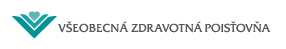 SÚŤAŽNÉ PODKLADYNadlimitná zákazka zadávaná postupom jednoobálkovej reverznej verejnej súťaže podľa  § 66 ods. 7 a § 49 ods. 1 písm. a) zákona č. 343/2015 Z.z. o verejnom obstarávaní a o zmene a doplnení niektorých zákonov v znení neskorších predpisov (ďalej len „ZVO“).Predmet zákazky:„Autorizovaný pozáručný servis hardvérových  a  softvérových komponentov na zabezpečenie prevádzky IKT infraštruktúry “    (  služby )BRATISLAVAOktober 2019OBSAH SÚŤAŽNÝCH PODKLADOV A. POKYNY NA VYPRACOVANIE PONUKY 1. IDENTIFIKÁCIA VEREJNÉHO OBSTARÁVATEĽA 2. PREDMET ZÁKAZKY 3. VARIANTNÉ RIEŠENIE 4. MIESTO, TERMÍN DODANIA A SPÔSOB PLNENIA PREDMETU ZÁKAZKY 5. ZDROJ FINANČNÝCH PROSTRIEDKOV A PREDPOKLADANÁ HODNOTA ZÁKAZKY 6. DRUH ZÁKAZKY 7. LEHOTA VIAZANOSTI PONUKY 8. KOMUNIKÁCIA MEDZI VEREJNÝM OBSTARÁVATEĽOM A ZÁUJEMCAMI/ UCHÁDZAČMI 9. VYSVETLENIE A ZMENY 10. VYHOTOVENIE PONUKY 11. JAZYK PONUKY 12. MENA A CENY UVÁDZANÉ V PONUKE 13. ZÁBEZPEKA, PODMIENKY JEJ ZLOŽENIA, PODMIENKY JEJ UVOĽNENIA ALEBO VRÁTENIA 14. OBSAH PONUKY 15. NÁKLADY NA PONUKU 16. PREDKLADANIE PONÚK 17. OTVÁRANIE PONÚK 18. VYHODNOTENIE SPLNENIA PODMIENOK ÚČASTI 19. VYHODNOCOVANIE PONÚK 20. PRAVIDLÁ ELEKTRONICKEJ AUKCIE 21. INFORMÁCIA O VÝSLEDKU VYHODNOTENIA PONÚK 22. UZAVRETIE ZMLUVY 23. ZÁVEREČNÉ USTANOVENIA B. OPIS PREDMETU ZÁKAZKY 1. ZÁKLADNÉ ÚDAJE CHARAKTERIZUJÚCE PREDMET ZÁKAZKY. 2. VŠEOBECNÉ A KVALITATÍVNE POŽIADAVKY NA PREDMET ZÁKAZKY. 3. DOKLADY A DOKUMENTY POŽADOVANÉ NA PREUKÁZANIE SPLNENIA POŽIADAVIEK VEREJNÉHO OBSTARÁVATEĽA NA PREDMET ZÁKAZKY. C. OBCHODNÉ PODMIENKY D. SPÔSOB URČENIA CENY E. KRITÉRIÁ NA VYHODNOTENIE PONÚK A PRAVIDLÁ ICH UPLATNENIA F. PODMIENKY ÚČASTI UCHÁDZAČOV 1. OSOBNÉ POSTAVENIE 2. EKONOMICKÉ A FINANČNÉ POSTAVENIE 3. TECHNICKÁ SPÔSOBILOSŤ ALEBO ODBORNÁ SPÔSOBILOSŤ 4. DOPLŇUJÚCE INFORMÁCIE K PODMIENKAM ÚČASTI G. NÁVRH UCHÁDZAČA NA PLNENIE KRITÉRIÍ H. REGISTRÁCIA DO SYSTÉMU JOSEPHINE PRÍLOHY     Príloha č. 1  Zoznam subdodávateľovPríloha č. 2  Jednotný európsky dokumentPríloha č. 3  Cenník - sumarizáciaPríloha č. 4  Zariadenia - paušálA. POKYNY NA VYPRACOVANIE PONUKY 1. IDENTIFIKÁCIA VEREJNÉHO OBSTARÁVATEĽA 1.1. Verejný obstarávateľ Názov organizácie:					Všeobecná zdravotná poisťovňa a.s.Adresa organizácie:					Panónska 2, 851 04 BratislavaIČO: 						35937874Krajina: 						Slovenská republika				Kontaktná osoba:					Ing. Milan HamalaTelefón:						02/208 24 715E-mail:						milan.hamala@vszp.skKomunikačné rozhranie:  https://josephine.proebiz.com Adresa profilu:                 https://www.uvo.gov.sk/vyhladavanie-profilov/detail/9262 2. PREDMET ZÁKAZKY 2.1. Predmetom verejného obstarávania je „Autorizovaný pozáručný servis hardvérových  a  softvérových         komponentov na zabezpečenie prevádzky IKT infraštruktúry “ 2.2. Spoločný slovník obstarávania (CPV).        Hlavný predmet: hlavný slovník:          72514300-4- Správa výpočtových zariadení na údržbu                                                                                           počítačových systémov       Doplnkový predmet: hlavný slovník:    51611100-9 -Inštalácia technického vybavenia (hardvér) počítačov                                 72267000-4  Služby na údržbu a opravu softvéru		                                 72120000-2  Poradenstvo pri obnove hardvéru po havárii                                                                                         (poruche)                                                                      90500000-2 Služby súvisiace s likvidáciou odpadu a odpadom                                                            2.3. Predmet zákazky nie je rozdelený na časti. 3. VARIANTNÉ RIEŠENIE 3.1. Uchádzačom sa neumožňuje predložiť variantné riešenie. Ak uchádzač v rámci ponuky predloží aj variantné riešenie, nebude takéto variantné riešenie zaradené do vyhodnocovania. 4. MIESTO, TERMÍN DODANIA A SPÔSOB PLNENIA PREDMETU ZÁKAZKY 4.1. Miestom dodania predmetu zákazky je sídlo verejného obstarávateľa uvedené v bode 1.1 týchto súťažných podkladov a v časti B. OPIS PREDMETU ZÁKAZKY 4.2. Predmet zákazky bude poskytovaný po dobu 36 mesiacov odo dňa nadobudnutia účinnosti  zmluvy.5. ZDROJ FINANČNÝCH PROSTRIEDKOV A PREDPOKLADANÁ HODNOTA ZÁKAZKY 5.1. Predmet zákazky bude financovaný z vlastných prostriedkov verejného obstarávateľa. 5.2. Predpokladaná hodnota zákazky je 1 452 777, 25 EUR bez DPH 6. DRUH ZÁKAZKY 6.1. Podrobné vymedzenie záväzných zmluvných podmienok na dodanie predmetu zákazky, ktoré musia byť obsiahnuté v uzatvorenej  zmluve , obsahuje časť B. Opis predmetu zákazky, C. Obchodné podmienky a D. Spôsob určenia ceny týchto SP. Verejný obstarávateľ bude od úspešného uchádzača požadovať záväzne dodržať minimálne zmluvné podmienky uvedené v časti C. Obchodné podmienky týchto SP. 7. LEHOTA VIAZANOSTI PONUKY 7.1. Lehota viazanosti ponuky je uvedená v oznámení o vyhlásení verejného obstarávania, ktorým bolo toto verejné obstarávanie vyhlásené. 7.2. V prípade potreby, vyplývajúcej najmä z aplikácie revíznych postupov, si verejný obstarávateľ vyhradzuje právo primerane predĺžiť lehotu viazanosti ponúk. 7.3. Predĺženie lehoty viazanosti ponúk oznámi verejný obstarávateľ všetkým záujemcom a uchádzačom formou opravy údajov uvedených v oznámení o vyhlásení verejného obstarávania prostredníctvom vestníka Úradu pre verejné obstarávanie a súčasne formou oznámenia v profile verejného obstarávateľa a prostredníctvom komunikačného rozhrania systému JOSEPHINE. 8. KOMUNIKÁCIA MEDZI VEREJNÝM OBSTARÁVATEĽOM A ZÁUJEMCAMI/ UCHÁDZAČMI 8.1. Poskytovanie vysvetlení, odovzdávanie podkladov a komunikácia („ďalej len komunikácia“) medzi verejným obstarávateľom/záujemcami a uchádzačmi sa bude uskutočňovať v štátnom (slovenskom) jazyku a spôsobom, ktorý zabezpečí úplnosť a obsah týchto údajov uvedených v ponuke, podmienkach účasti a zaručí ochranu dôverných a osobných údajov uvedených v týchto dokumentoch. 8.2. Verejný obstarávateľ bude pri komunikácii s uchádzačmi resp. záujemcami postupovať v zmysle § 20 zákona o verejnom obstarávaní prostredníctvom komunikačného rozhrania systému JOSEPHINE. Tento spôsob komunikácie sa týka akejkoľvek komunikácie a podaní medzi verejným obstarávateľom a záujemcami, resp. uchádzačmi 8.3 . JOSEPHINE je na účely tohto verejného obstarávania softvér na elektronizáciu zadávania verejných zákaziek. JOSEPHINE je webová aplikácia na doméne https://josephine.proebiz.com. 8.4. Na bezproblémové používanie systému JOSEPHINE je nutné používať jeden z podporovaných internetových prehliadačov: - Microsoft Internet Explorer verzia 11.0 a vyššia, - Mozilla Firefox verzia 13.0 a vyššia alebo - Google Chrome. 8.5 . Pravidlá pre doručovanie – zásielka sa považuje za doručenú záujemcovi/uchádzačovi ak jej adresát bude mať objektívnu možnosť oboznámiť sa s jej obsahom, tzn. akonáhle sa dostane zásielka do sféry jeho dispozície. Za okamih doručenia sa v systéme JOSEPHINE považuje okamih jej odoslania v systéme JOSEPHINE a to v súlade s funkcionalitou systému. 8.6. Obsahom komunikácie prostredníctvom komunikačného rozhrania systému JOSEPHINE bude predkladanie ponúk, vysvetľovanie súťažných podkladov a oznámenia o vyhlásení verejného obstarávania, prípadné doplnenie súťažných podkladov, vysvetľovanie predložených ponúk, vysvetľovanie predložených dokladov ako aj komunikácia pri revíznych postupoch medzi verejným obstarávateľom a záujemcami/uchádzačmi a akákoľvek ďalšia, výslovne neuvedená komunikácia v súvislosti s týmto verejným obstarávaním, s výnimkou prípadov, keď to výslovne vylučuje zákon. Pokiaľ sa v súťažných podkladoch vyskytujú požiadavky na predkladanie ponúk, vysvetľovanie súťažných podkladov a oznámenia o vyhlásení verejného obstarávania, prípadné doplnenie súťažných podkladov, vysvetľovanie predložených ponúk., ako aj komunikácia pri revíznych postupoch medzi verejným obstarávateľom a záujemcami/uchádzačmi alebo akúkoľvek inú komunikáciu medzi verejným obstarávateľom a záujemcami/uchádzačmi, má sa na mysli vždy použitie komunikácie prostredníctvom komunikačného rozhrania systému JOSPHINE. V prípade, že verejný obstarávateľ rozhodne aj o možnosti iného spôsobu komunikácie než prostredníctvom komunikačného rozhrania JOSEPHINE, tak v súťažných podkladoch túto skutočnosť zreteľne uvedie. Táto komunikácia sa týka i prípadov – kedy sa ponuka javí ako mimoriadne nízka vo vzťahu k tovaru, stavebným prácam alebo k službe. V takomto prípade komisia prostredníctvom komunikačného rozhrania systému JOSEPHINE požiada uchádzača o vysvetlenie, týkajúce sa predloženej ponuky a uchádzač musí doručiť prostredníctvom komunikačného rozhrania systému JOSEPHINE písomné odôvodnenie mimoriadne nízkej ponuky. Ak bude uchádzač alebo ponuka uchádzača z verejného obstarávania vylúčená, uchádzačovi bude prostredníctvom komunikačného rozhrania systému JOSEPHINE oznámené vylúčenie s uvedením dôvodu a lehoty, v ktorej môže byť doručená námietka. Úspešnému uchádzačovi bude prostredníctvom komunikačného rozhrania systému JOSEPHINE zaslané oznámenie, že sa jeho ponuku prijíma. Akákoľvek komunikácia verejného obstarávateľa či záujemcu/uchádzača s treťou osobou v súvislosti s týmto verejným obstarávaním bude prebiehať spôsobom, ktorý stanoví zákon a bude realizovaná mimo komunikačné rozhranie systému JOSEPHINE. 8.7 . Ak je odosielateľom zásielky verejný obstarávateľ, tak záujemcovi resp. uchádzačovi bude na ním určený kontaktný e-mail/e-maily bezodkladne odoslaná informácia o tom, že k predmetnej zákazke existuje nová zásielka/správa. Záujemca resp. uchádzač sa prihlási do systému a v komunikačnom rozhraní zákazky bude mať zobrazený obsah komunikácie – zásielky, správy. Záujemca resp. uchádzač si môže v komunikačnom rozhraní zobraziť celú históriu o svojej komunikácii s verejným obstarávateľom. 8.8 . Ak je odosielateľom zásielky záujemca resp. uchádzač, tak po prihlásení do systému a k predmetnému obstarávaniu môže prostredníctvom komunikačného rozhrania odosielať správy a potrebné prílohy verejnému obstarávateľovi. Takáto zásielka sa považuje za doručenú verejnému obstarávateľovi okamihom jej odoslania v systéme JOSEPHINE v súlade s funkcionalitou systému. 8.9. Verejný obstarávateľ odporúča záujemcom, ktorí si vyhľadali obstarávania prostredníctvom webovej stránky verejného obstarávateľa, resp. v systéme JOSEPHINE (https://josephine.proebiz.com), a zároveň ktorí chcú byť informovaní o prípadných aktualizáciách týkajúcich sa konkrétneho obstarávania prostredníctvom notifikačných e-mailov, aby v danom obstarávaní zaklikli tlačidlo „ZAUJÍMA MA TO“ (v pravej hornej časti obrazovky). 8.10. Verejný obstarávateľ umožňuje neobmedzený a priamy prístup elektronickými prostriedkami k súťažným podkladom a k prípadným všetkým doplňujúcim podkladom. Súťažné podklady a prípadné vysvetlenie alebo doplnenie súťažných podkladov alebo vysvetlenie požiadaviek uvedených v oznámení o vyhlásení verejného obstarávania, podmienok účasti vo verejnom obstarávaní, informatívneho dokumentu alebo inej sprievodnej dokumentácie budú verejným obstarávateľom zverejnené ako elektronické dokumenty v profile verejného obstarávateľa https://www.uvo.gov.sk/... formou odkazu na systém JOSEPHINE. 8.11. Podania a dokumenty súvisiace s uplatnením revíznych postupov sú medzi obstarávateľom a záujemcami/uchádzačmi doručované prostredníctvom komunikačného rozhrania systému JOSEPHINE. To neplatí pre podania a dokumenty súvisiace s uplatnením námietok podľa § 170 zákona o verejnom obstarávaní. 9. VYSVETLENIE A ZMENY 9.1. Záujemca môže požiadať o vysvetlenie informácií uvedených v oznámení o vyhlásení verejného obstarávania, v súťažných podkladoch alebo v inej sprievodnej dokumentácii prostredníctvom komunikačného rozhrania systému JOSEPHINE podľa vyššie uvedených pravidiel komunikácie. Vysvetlenie informácií uvedených v oznámení o vyhlásení verejného obstarávania, v súťažných podkladoch alebo v inej sprievodnej dokumentácii verejný obstarávateľ bezodkladne oznámi všetkým záujemcom, najneskôr však šesť dní pred uplynutím lehoty na predkladanie ponúk za predpokladu, že o vysvetlenie sa požiada dostatočne vopred. 9.2. Verejný obstarávateľ primerane predĺži lehotu na predkladanie ponúk, ak - vysvetlenie informácií potrebných na vypracovanie ponuky alebo na preukázanie splnenia podmienok účasti nie je poskytnuté v lehote podľa bodu 9.1 aj napriek tomu, že bolo vyžiadané dostatočne vopred alebo - v dokumentoch potrebných na vypracovanie ponuky alebo na preukázanie splnenia podmienok účasti vykoná podstatnú zmenu 9.3. Ak si vysvetlenie informácií potrebných na vypracovanie ponuky, návrhu alebo na preukázanie splnenia podmienok účasti hospodársky subjekt, záujemca alebo uchádzač nevyžiadal dostatočne vopred alebo jeho význam je z hľadiska prípravy ponuky nepodstatný, verejný obstarávateľ alebo obstarávateľ nie je povinný predĺžiť lehotu na predkladanie ponúk. 10. VYHOTOVENIE PONUKY 10.1. Ponuka, pre účely zadávania tejto zákazky, je prejav slobodnej vôle uchádzača, že chce za úhradu poskytnúť verejnému obstarávateľovi určené plnenie pri dodržaní podmienok stanovených verejným obstarávateľom bez určovania svojich osobitných podmienok. 10.2. Uchádzač predkladá ponuku v elektronickej podobe v lehote na predkladanie ponúk podľa požiadaviek uvedených v týchto súťažných podkladoch. 10.3. Ponuka musí byť vyhotovená elektronicky v zmysle § 49 ods. 1 písm. a) ZVO a vložená do systému JOSEPHINE umiestnenom na webovej adrese https://josephine.proebiz.com/ do zákazky „Autorizovaný pozáručný servis hardvérových  a  softvérových komponentov na zabezpečenie prevádzky IKT infraštruktúry “. Uchádzač svoju ponuku identifikuje uvedením obchodného mena alebo názvu, sídla, miesta podnikania alebo obvyklého pobytu uchádzača a heslom súťaže „Servis HW a SW VšZP.“. 10.4. Doklady a dokumenty tvoriace obsah ponuky, požadované v týchto SP, musia byť k termínu predloženia ponuky platné a aktuálne. 10.5. Uchádzač môže v zmysle § 39 ZVO nahradiť doklady jednotným európskym dokumentom, v takomto prípade súčasťou jeho ponuky bude vyplnený jednotný elektronický dokument. Uchádzač môže prehlásiť splnenie podmienok účasti týkajúcich sa finančného a ekonomického postavenia a podmienky účasti technickej alebo odbornej spôsobilosti prostredníctvom globálneho údaju uvedeného v oddiel α IV. časti jednotného európskeho dokumentu. 10.6. V prípade, že uchádzač využije možnosť predkladania konkrétnych dokladov na preukázanie splnenia podmienok účasti, je povinný originálne doklady alebo ich úradne overené kópie (vrátane úradných prekladov) naskenovať a vložiť ich do systému ako súčasť ponuky. Verejný obstarávateľ môže požiadať uchádzača o doručenie všetkých dokladov predložených v ponuke aj v listinnej podobe s cieľom overiť originalitu dokladov. 10.7. V prípade, že sú doklady, ktorými uchádzač preukazuje splnenie podmienok účasti vydávané orgánom verejnej správy (alebo inou povinnou inštitúciou) priamo v digitálnej podobe, musí uchádzač vložiť do systému tento digitálny doklad (vrátane jeho úradného prekladu ak je to podľa predchádzajúcich ustanovení potrebné). 10.8. Ustanovenia ZVO týkajúce sa preukazovania splnenia podmienok účasti osobného postavenia prostredníctvom zoznamu hospodárskych subjektov týmto nie sú dotknuté. 11. JAZYK PONUKY 11.1. Ponuky, návrhy a ďalšie doklady a dokumenty vo verejnom obstarávaní sa predkladajú v štátnom jazyku. Ak je doklad alebo dokument vyhotovený v cudzom jazyku, predkladá sa spolu s jeho úradným prekladom do štátneho jazyka; to neplatí pre ponuky, návrhy, doklady a dokumenty vyhotovené v českom jazyku. Ak sa zistí rozdiel v ich obsahu, rozhodujúci je úradný preklad do štátneho jazyka. 12. MENA A CENY UVÁDZANÉ V PONUKE 12.1. Uchádzačom navrhovaná zmluvná cena za predmet zákazky bude vyjadrená v eurách (EUR) a matematicky zaokrúhlená na dve desatinné miesta. 12.2. Uchádzač navrhovanú zmluvnú cenu uvedie v zložení: - celková cena za dodanie predmetu zákazky v EUR bez DPH, - výška DPH v EUR, - celková cena za dodanie predmetu zákazky v EUR vrátane DPH. 12.3. Ak uchádzač nie je platcom DPH, na túto skutočnosť vo svojej ponuke upozorní. Cena uchádzača, ktorý nie je platcom DPH, bude posudzovaná ako cena celkom. 13. ZÁBEZPEKA, PODMIENKY JEJ ZLOŽENIA, PODMIENKY JEJ UVOĽNENIA ALEBO VRÁTENIA 13.1. Viazanosť ponuky v sume 60 000,- eur, slovom: šesťdesiattisíc  eur do lehoty na predkladanie ponúk uchádzač zabezpečí:poskytnutím bankovej záruky za uchádzača, s tým že v ponuke predloží oskenovaný dokument bankovej záruky a originál bankovej záruky predloží v listinnej podobe v obálke s označením „Verejná súťaž – Servis HW a SW VšZP – neotvárať“.     zložením finančných prostriedkov na účet verejného obstarávateľa číslo: SK4781800000007000182424 v Štátnej pokladnici, poistením záruky, s tým že v ponuke predloží oskenovaný doklad vystavený poisťovňou a doklad o poistení záruky predloží v listinnej podobe s oznámením Verejná súťaž – Servis HW a SW VšZP.V prípade zloženia zábezpeky na účet verejného obstarávateľa uchádzač pri jej poukázaní uvedie:Variabilný symbol:   IČO svojej spoločnostiKonštantný symbol: 0558Informácie pre príjemcu platby:  Servis HW a SW VšZP 13.2 Podmienky vrátenia zábezpeky:Ak bola zábezpeka zložená na účet verejného obstarávateľa, verejný obstarávateľ vráti zábezpeku uchádzačom aj s úrokmi, ak mu ich banka poskytne.Verejný obstarávateľ uvoľní zábezpeku uchádzačom najneskôr do siedmich dní od uzavretia Rámcovej dohody.13.3 V prípade predĺženia lehoty viazanosti ponúk z dôvodu podania námietok proti postupu verejného obstarávateľa a začatia konania o námietkach, ak bude mať takéto konanie podľa zákona o verejnom obstarávaní odkladný účinok na konanie verejného obstarávateľa, alebo ak bude začatá kontrola postupu verejného obstarávateľa pred uzavretím zmluvy podľa zákona o verejnom obstarávaní, Úrad pre verejné obstarávanie vydá rozhodnutie o predbežnom opatrení, ktorým pozastaví konanie verejného obstarávateľa alebo sa predĺži proces kontroly dokumentácie verejného obstarávania, uchádzač je povinný zabezpečiť primerané predĺženie zábezpeky až do uplynutia takto primerane predĺženej lehoty viazanosti ponúk.Podľa § 46 ods. 2 zákona o verejnom obstarávaní lehota viazanosti ponúk nesmie byť dlhšia ako 12 mesiacov od uplynutia lehoty na predkladanie ponúk.Zábezpeka prepadne v prospech verejného obstarávateľa, ak uchádzač:odstúpi od svojej ponuky v lehote viazanosti ponúk,neposkytne súčinnosť alebo odmietne uzavrieť rámcovú dohodu podľa § 56 ods. 8 až 14 zákona o verejnom obstarávaní. 14. OBSAH PONUKY 14.1. V predloženej ponuke prostredníctvom systému JOSEPHINE musia byť pripojené nasledovné naskenované doklady a dokumenty tvoriace obsah ponuky, ktoré musia byť k termínu predloženia ponuky platné a aktuálne: 14.1.1. Doklady a dokumenty na preukázanie splnenia podmienok účasti vo verejnom obstarávaní, požadovaných v oznámení o vyhlásení verejného obstarávania a v časti „F. Podmienky účasti uchádzačov“ týchto SP. 14.1.2. Návrh  rámcovej dohody (ďalej len zmluvy) v jednom vyhotovení, v ktorom zohľadní podmienky verejného obstarávateľa uvedené v časti "B. Opis predmetu zákazky", "C. Obchodné podmienky" a "D. Spôsob určenia ceny" týchto SP, podpísané štatutárnym orgánom, alebo členom štatutárneho orgánu alebo osobou oprávnenou konať za uchádzača. 14.1.3. V prípade skupiny dodávateľov ČESTNÉ VYHLÁSENIE SKUPINY DODÁVATEĽOV, podpísané všetkými členmi skupiny alebo osobou/osobami oprávnenými konať v danej veci za každého člena skupiny, v ktorom vyhlásia, že v prípade prijatia ich ponuky verejným obstarávateľom vytvoria všetci členovia skupiny dodávateľov pred uzavretím zmluvy s verejným obstarávateľom právne vzťahy potrebné z dôvodu riadneho plnenia zmluvy. 14.1.4. V prípade skupiny dodávateľov vystavené plnomocenstvo pre jedného z členov skupiny, ktorý bude oprávnený prijímať pokyny za všetkých a konať v mene všetkých ostatných členov skupiny (vrátane prijímania akejkoľvek korešpondencie a listín od verejného obstarávateľa), podpísanú všetkými členmi skupiny alebo osobou/osobami oprávnenými konať v danej veci za každého člena skupiny. 14.1.5. NÁVRH UCHÁDZAČA NA PLNENIE KRITÉRIÍ, vypracovaný podľa časti "E. Kritériá na hodnotenie ponúk a pravidlá ich uplatnenia", časti "D. Spôsob určenia ceny" a podľa časti "G. „Návrh uchádzača na plnenie kritérií". Formulár „Návrh na plnenie kritérií“ musí byť podpísaný osobou/osobami oprávnenými konať za uchádzača. V prípade skupiny dodávateľov musí byť podpísaný každým členom skupiny alebo osobou/osobami oprávnenými konať v danej veci za člena skupiny. 14.1.6. Doklad o zložení zábezpeky14.1.7. Ďalšie dokumenty, ak to vyžadujú tieto SP. 14.2. Z dôvodu zabezpečenia prehľadnosti ponuky a bezproblémovej komunikácie verejný obstarávateľ odporúča uchádzačom predložiť aj: 14.2.1. OBSAH PONUKY s uvedením zoznamu predložených dokladov a dokumentov (tzv. súpis dokumentov), podpísaný uchádzačom alebo osobou oprávnenou konať za uchádzača, v prípade skupiny dodávateľov musí byť podpísaný každým členom skupiny alebo osobou/osobami oprávnenými konať v danej veci za člena skupiny. 14.2.2. IDENTIFIKAČNÉ ÚDAJE UCHÁDZAČA: obchodné meno/názov, adresa sídla uchádzača alebo miesto jeho podnikania, meno, priezvisko a funkcia osoby (osôb) vykonávajúcej funkciu štatutárneho orgánu (člena/členov štatutárneho orgánu) uchádzača, IČO, DIČ, IČ DPH, bankové spojenie (názov, adresa a sídlo peňažného ústavu/banky), číslo bankového účtu, kontaktné telefónne číslo, e-mail. 15. NÁKLADY NA PONUKU 15.1. Všetky náklady a výdavky spojené s prípravou a predložením ponuky znáša uchádzač bez finančného nároku voči verejnému obstarávateľovi, bez ohľadu na výsledok verejného obstarávania. 16. PREDKLADANIE PONÚK 16.1. Ponuky musia byť doručené v lehote na predkladanie ponúk, ktorá je uvedená v oznámení o vyhlásení verejného obstarávania, prostredníctvom ktorého bolo vyhlásené toto verejné obstarávanie. Ponuka uchádzača predložená po uplynutí lehoty na predkladanie ponúk sa elektronicky neotvorí. 16.2. Ponuka je vyhotovená elektronicky v zmysle § 49 ods. 1 písm. a) zákona o verejnom obstarávaní a vložená do systému JOSEPHINE umiestnenom na webovej adrese https://josephine.proebiz.com/. 16.3. Elektronická ponuka sa vloží vyplnením ponukového formulára a vložením požadovaných dokladov a dokumentov v systéme JOSEPHINE umiestnenom na webovej adrese https://josephine.proebiz.com/. 16.4. V predloženej ponuke prostredníctvom systému JOSEPHINE musia byť pripojené požadované naskenované doklady (odporúčaný formát je „PDF“) tak, ako je uvedené v týchto súťažných podkladoch a vyplnenie položkového elektronického formulára, ktorý zodpovedá návrhu na plnenie kritérií uvedenom v súťažných podkladoch. 16.5. Ak ponuka obsahuje dôverné informácie, uchádzač ich v ponuke viditeľne označí. 16.6. Uchádzačom navrhovaná cena za dodanie požadovaného predmetu zákazky, uvedená v ponuke uchádzača, bude vyjadrená v EUR (Eurách) s presnosťou na 2 desatinné miesta a vložená do systému JOSEPHINE v tejto štruktúre: cena bez DPH, sadzba DPH, cena s DPH 16.7. Po úspešnom nahraní ponuky do systému JOSEPHINE je uchádzačovi odoslaný notifikačný informatívny e-mail (a to na emailovú adresu užívateľa uchádzača, ktorý ponuku nahral). 16.8. Ponuka uchádzača predložená po uplynutí lehoty na predkladanie ponúk sa elektronicky neotvorí. 16.9. Uchádzač môže predloženú ponuku vziať späť do uplynutia lehoty na predkladanie ponúk. Uchádzač pri odvolaní ponuky postupuje obdobne ako pri vložení prvotnej ponuky (kliknutím na tlačidlo „Stiahnuť ponuku“ a predložením novej ponuky). 16.10. Uchádzači sú svojou ponukou viazaní do uplynutia lehoty oznámenej verejným obstarávateľom, resp. predĺženej lehoty viazanosti ponúk podľa rozhodnutia verejného obstarávateľa. Prípadné predĺženie lehoty bude uchádzačom dostatočne vopred oznámené formou elektronickej komunikácie v systéme JOSEPHINE. 17. OTVÁRANIE PONÚK 17.1. Otváranie ponúk sa uskutoční elektronicky. Pri otváraní ponúk bude použitý postup podľa § 52 ZVO postupom podľa § 66 ods. (7) ZVO. 17.2. Miesto a čas otvárania ponúk je uvedený v oznámení o vyhlásení verejného obstarávania. 17.3. Otváranie ponúk je vzhľadom na použitie § 54 ZVO (použitie elektronickej aukcie) neverejné. Údaje z otvárania ponúk komisia nezverejňuje a neposiela uchádzačom ani zápisnicu z otvárania ponúk. 18. VYHODNOTENIE SPLNENIA PODMIENOK ÚČASTI 18.1. Na proces vyhodnocovania splnenia podmienok účasti uchádzačov budú aplikované postupy uvedené v § 40 ZVO a § 152 ods. (4) ZVO. 18.2. V zmysle § 152 ods. (5) ZVO, verejný obstarávateľ je bez ohľadu na § 152 ods. (4) ZVO oprávnený od uchádzača dodatočne vyžiadať doklad podľa § 32 ods. (2) písm. b) a c) ZVO. 19. VYHODNOCOVANIE PONÚK 19.1. Vzhľadom na použitie ustanovení týkajúcich sa jednoobálkovej reverznej verejnej súťaže podľa § 66 ods. 7 a § 49 ods. 1 písm. a) ZVO, pristúpi komisia vymenovaná verejným obstarávateľom najprv k vyhodnoteniu predložených ponúk z pohľadu splnenia požiadaviek na predmet zákazky podľa § 53 ZVO. 19.2. Ponuky budú z hľadiska plnenia kritéria vyhodnocované elektronickou aukciou. Pravidlá elektronickej aukcie sú uvedené v bode 20. tejto časti SP. Následne v súlade s § 55 ZVO vyhodnotí splnenie podmienok účasti podľa § 40 ZVO u uchádzača, ktorý sa predbežne umiestnil na 1. mieste v poradí. 19.3. Komunikácia medzi uchádzačom/uchádzačmi a obstarávateľom/komisiou na vyhodnotenie ponúk počas vyhodnotenia ponúk a vyhodnotenia splnenia podmienok účasti bude prebiehať elektronicky, prostredníctvom komunikačného rozhrania systému JOSEPHINE. Uchádzač musí písomné vysvetlenie/doplnenie ponuky na základe požiadavky doručiť obstarávateľovi prostredníctvom určenej komunikácie v systému JOSEPHINE. 19.4. Verejný obstarávateľ bezodkladne prostredníctvom komunikačného rozhrania systému JOSEPHINE upovedomí uchádzača, že bol vylúčený alebo, že jeho ponuka bola vylúčená s uvedením dôvodu a lehoty, v ktorej môže byť doručená námietka. 19.5. Pravidlá pre doručovanie – zásielka sa považuje za doručenú záujemcovi/uchádzačovi, ak jej adresát bude mať objektívnu možnosť oboznámiť sa s jej obsahom, t.j. akonáhle sa dostane zásielka do sféry jeho dispozície. Za okamih doručenia sa v systéme JOSEPHINE považuje okamih jej odoslania v systéme JOSEPHINE a to v súlade s funkcionalitou systému. 19.6. V prípade ak verejný obstarávateľ požiada uchádzača o vysvetlenie mimoriadne nízkej ponuky, vysvetlenie uchádzača sa musí týkať: a) hospodárnosti poskytovaných služieb, b) technického riešenia alebo osobitne výhodných podmienok, ktoré má uchádzač k dispozícii na poskytnutie služby, c) osobitosti služby navrhovanej uchádzačom, d) dodržiavania povinností v oblasti ochrany životného prostredia, sociálneho práva alebo pracovného práva podľa osobitných predpisov, e) dodržiavania povinností voči subdodávateľom, f) možnosti uchádzača získať štátnu pomoc. 20. PRAVIDLÁ ELEKTRONICKEJ AUKCIE 20.1. Základné pojmy - Elektronická aukcia (ďalej len „eAukcia“) je na účely tohto verejného obstarávania opakujúci sa proces, ktorý využíva systémy certifikované podľa § 151 ZVO na predkladanie nových cien upravených smerom nadol. eAukcia sa bude vykonávať prostredníctvom certifikovaného systému PROebiz. - Účelom eAukcie je zostaviť poradie ponúk automatizovaným vyhodnotením, ktoré sa uskutoční po úvodnom úplnom vyhodnotení ponúk. - Vyhlasovateľom eAukcie je verejný obstarávateľ podľa bodu 1.1. týchto Súťažných podkladov. - Predmet eAukcie je rovnaký ako predmet zákazky, uvedený v príslušných dokumentoch potrebných na vypracovanie ponuky, návrhu na plnenie kritérií alebo na preukázanie splnenia podmienok účasti. - Administrátor vyhlasovateľa je osoba, ktorá v rámci eAukcie vyzýva uchádzačov na predkladanie nových cien upravených smerom nadol. - Elektronická aukčná sieň (ďalej len „eAukčná sieň“) je prostredie umiestnené na určenej adrese vo verejnej dátovej sieti Internet, v ktorom uchádzači predkladajú nové ceny upravené smerom nadol. - Prípravné kolo je časť postupu, v ktorom sa po sprístupnení eAukčnej siene uchádzači oboznámia s Aukčným prostredím pred zahájením Aukčného kola (elektronickej aukcie). - Aukčné kolo je časť postupu, v ktorom prebieha on-line vzájomné porovnávanie cien ponúkaných uchádzačmi prihlásených do eAukcie a ich vyhodnocovanie v určených časoch. 20.2. Názov eAukcie :„Autorizovaný pozáručný servis hardvérových  a  softvérových komponentov na zabezpečenie prevádzky IKT infraštruktúry“ 20.3. Ponuky uchádzačov budú posudzované na základe hodnotenia podľa najnižšej celkovej ceny za predmet zákazky v EUR bez DPH (kritérium na vyhodnotenie ponúk). 20.4. Prvky, ktorých hodnoty sú predmetom eAukcie, sú celkové ceny za predmet zákazky v EUR bez DPH. 20.5. Verejný obstarávateľ vyzve elektronickými prostriedkami súčasne všetkých uchádzačov, ktorých ponuky spĺňajú určené požiadavky na účasť v elektronickej aukcii. Vo výzve na účasť v elektronickej aukcii (ďalej len „výzva“) vyhlasovateľ uvedie podrobné informácie týkajúce sa eAukcie v zmysle § 54 ods. 7 ZVO. Výzva bude zaslaná elektronicky zodpovednej osobe určenej uchádzačom v ponuke ako kontaktná osoba pre eAukciu (z uvedeného dôvodu je potrebné uviesť správne kontaktné údaje zodpovednej osoby) a bude uchádzačom odoslaná e-mailom najneskôr dva pracovné dni pred konaním eAukcie. 20.6. Výzva obsahuje aj údaje týkajúce sa minimálneho kroku zníženia ceny predmetu zákazky, pravidlá predlžovania aukčného kola, lehotu platnosti prístupových kľúčov a pod. 20.7. V prípravnom kole sa vyzvaní uchádzači oboznámia s priebehom aukčného kola a popisom aukčného prostredia. Uchádzačom bude v prípravnom kole a v čase uvedenom vo výzve zároveň sprístupnená eAukčná sieň, kde si môžu skontrolovať správnosť zadaných vstupných cien, ktoré do eAukčnej siene zadá administrátor eAukcie, a to v súlade s elektronicky  predloženými ponukami. Každý uchádzač bude vidieť iba svoju ponuku a až do začiatku aukčného kola ju nemôže meniť. Všetky informácie o prihlásení sa a priebehu budú uvedené vo Výzve. 20.8. Aukčné kolo sa začne a skončí v termínoch a za podmienok uvedených vo výzve. Na začiatku aukčného kola sa všetkým uchádzačom zobrazia: - ich celková cena za predmet zákazky - najnižšia celková cena za predmet zákazky - ich priebežné umiestnenie (poradie). 20.9. Predmetom úpravy v aukčnom kole budú celkové ceny za predmet zákazky v EUR bez DPH. Uchádzači budú upravovať ceny smerom nadol. 20.10. Verejný obstarávateľ upozorňuje, že systém neumožňuje dorovnať inú celkovú cenu (t.j. nie je možné dorovnať ponuku iného uchádzača). 20.11. V priebehu Aukčného kola budú zverejňované všetkým uchádzačom zaradeným do eAukcie v eAukčnej sieni informácie, ktoré umožnia uchádzačom zistiť v každom okamihu ich relatívne umiestnenie. V prípade rovnosti kritéria na vyhodnotenie ponúk systém priradí týmto ponukám zhodné poradie. 20.12. Minimálny krok zníženia ceny uchádzača je 0,50 % z celkovej ceny daného uchádzača. 20.13. Maximálny krok zníženia ceny nie je určený. Uchádzač však bude upozornený pri zmene celkovej ceny o viac ako 50 %. Upozornenie pri maximálnom znížení ceny sa viaže k aktuálnej celkovej cene daného uchádzača. 20.14. Aukčné kolo bude ukončené uplynutím časového limitu 20 min. za predpokladu, ak nedôjde k jeho predĺženiu. K predĺženiu dôjde vždy v prípade predloženia nových cien (t.j. pri akomkoľvek regulárnom znížení ceny) v posledných dvoch minútach trvania aukčného kola (aj už predĺženého aukčného kola), a to vždy o ďalšie dve minúty (t.j. v čase, kedy došlo k predĺženiu, sa k času zostávajúcemu do konca kola pridajú celé 2 min.). Počet predĺžení nie je limitovaný. 20.15. Výsledkom eAukcie bude zostavenie objektívneho poradia ponúk podľa najnižšej celkovej ceny za predmet zákazky v EUR bez DPH automatizovaným vyhodnotením. 20.16. Technické požiadavky na prístup do eAukcie. Počítač uchádzača musí byť pripojený na Internet. Na bezproblémovú účasť v eAukcii je nutné používať jeden z podporovaných internetových prehliadačov: - Microsoft Internet Explorer verzia 9.0 a vyššia, - Mozilla Firefox verzia 13.0 a vyššia alebo - Google Chrome. Správna funkčnosť iných internetových prehliadačov je možná, avšak nie je garantovaná. Ďalej je nutné mať v použitom internetovom prehliadači povolené cookies a javaskripty. 20.17. Podrobnejšie informácie o procese eAukcie budú uvedené vo výzve. 20.18. Pre prípad eliminácie akejkoľvek nepredvídateľnej situácie (napr. výpadok elektrickej energie, konektivity na Internet alebo inej objektívnej príčiny zabraňujúcej v ďalšom pokračovaní uchádzača v eAukcii) vyhlasovateľ uchádzačom odporúča mať pripravený náhradný zdroj elektrickej energie, prípadne mobilný internet (napr. notebook s mobilným internetom). Vyhlasovateľ nenesie zodpovednosť za uchádzačmi použité technické prostriedky. Vyhlasovateľ si vyhradzuje právo opakovania eAukcie v prípade nepredvídateľných technických problémov na strane vyhlasovateľa. 21. INFORMÁCIA O VÝSLEDKU VYHODNOTENIA PONÚK 21.1 Verejný obstarávateľ po vyhodnotení ponúk, po ukončení postupu podľa § 55 ods. 1 ZVO (ak sa bude uplatňovať) a po odoslaní všetkých oznámení o vylúčení uchádzača, záujemcu alebo účastníka bezodkladne písomne oznámi všetkým uchádzačom, ktorých ponuky sa vyhodnocovali, výsledok vyhodnotenia ponúk, vrátane poradia uchádzačov a súčasne uverejní informáciu o výsledku vyhodnotenia ponúk a poradie uchádzačov v profile. Úspešnému uchádzačovi alebo uchádzačom oznámi, že jeho ponuku alebo ponuky prijíma. Neúspešnému uchádzačovi oznámi, že neuspel a dôvody neprijatia jeho ponuky. Neúspešnému uchádzačovi v informácii o výsledku vyhodnotenia ponúk uvedie aj identifikáciu úspešného uchádzača alebo uchádzačov, informáciu o charakteristikách a výhodách prijatej ponuky alebo ponúk a lehotu, v ktorej môže byť doručená námietka. 22. UZAVRETIE ZMLUVY 22.1. Verejný obstarávateľ uzatvorí zmluvu s úspešným uchádzačom postupom podľa § 56 ZVO. Uzavretá zmluva nesmie byť v rozpore so súťažnými podkladmi a s ponukou predloženou úspešným uchádzačom. Úspešný uchádzač, jeho subdodávatelia podľa § 11 ods. 1 ZVO a jeho osoby podľa § 33 ods. 2 a § 34 ods. 3 ZVO sú povinní na účely poskytnutia riadnej súčinnosti potrebnej na uzavretie zmluvy mať v registri partnerov verejného sektora zapísaných konečných užívateľov výhod. 22.2. Verejný obstarávateľ vyžaduje, aby úspešný uchádzač v zmluve najneskôr v čase jej uzavretia uviedol údaje o všetkých známych subdodávateľoch, údaje o osobe oprávnenej konať za subdodávateľa v rozsahu meno a priezvisko, adresa pobytu, dátum narodenia. 22.3. Verejný obstarávateľ požaduje, aby uchádzač a iná osoba, ktorej kapacity majú byť použité na preukázanie technickej spôsobilosti alebo odbornej spôsobilosti, zodpovedali za plnenie zmluvy spoločne. Preto takáto iná osoba je účastníkom zmluvy uzavretej na základe tohto obstarávania s úspešným uchádzačom a iná osoba je povinná podpísať zmluvu v rovnakej lehote ako úspešný uchádzač, teda v lehote podľa ust. § 56 ods. 8 ZVO. 22.4. Verejný obstarávateľ požaduje od úspešného uchádzača, aby s dostatočným časovým predstihom pred podpisom zmluvy, ale najneskôr ku dňu podpisu zmluvy predložil verejnému obstarávateľovi nasledovné doklady a dokumenty: a) zoznam všetkých subdodávateľov s uvedením ich identifikačných údajov, predmetu subdodávky, podielu plnenia a údajov o osobe oprávnenej konať za každého subdodávateľa v rozsahu meno a priezvisko, adresa pobytu, dátum narodenia. Úspešný uchádzač ku každému subdodávateľovi zároveň predkladá dôkaz o oprávnení na príslušné plnenie predmetu zákazky podľa § 32 ods. 1 písm. e) ZVO a dôkaz o zápise do registra partnerov verejného sektora, ak zákon pre takéhoto subdodávateľa tento zápis vyžaduje; v prípade subdodávateľa, prostredníctvom ktorého uchádzač preukazoval splnenie podmienky účasti podľa § 34 ods. 1 písm. a) ZVO a/alebo podmienky účasti podľa § 34 ods. 1 písm. m) ZVO (t.j. využil inštitút upravený v § 34 ods. 3 ZVO) predloží úspešný uchádzač doklady preukazujúce splnenie všetkých podmienok účasti osobného postavenia podľa § 32 ZVO. Takýto subdodávateľ (t. j. osoba podľa § 34 ods. 3 ZVO), bude zároveň v zmysle § 34 ods. 4 ZVO zodpovedať za plnenie zmluvy spoločne s úspešným uchádzačom, t.j. stane sa spolu s úspešným uchádzačom zmluvou stranou, b) predloženie  dôkazov, že:poskytovateľ služieb  pri plnení zmluvy spolupracuje so špecialistami uvedenými v ponuke,  ktorých kontaktné údaje  a formu spolupráce s poskytovateľom (najmä pracovno- právny  vzťah, zmluva o spolupráci, dohoda o vykonaní práce...) musí doložiť  v písomnej podobe, teda uchádzač k špecialistom uvedeným v zmysle § 34 ods. 1 písm. g) ZVO, ktorý nespĺňajú podmienky subdodávateľa  uvedie ich vzťah – vysvetlí pojem „má k dispozícií špecialistov“. 22.5. Verejný obstarávateľ nevyžaduje v ponuke uviesť zoznam subdodávateľov, ktorí sú uchádzačovi známi v čase predkladania ponuky. Najneskôr v momente uzatvorenia zmluvy, ktorá je výsledkom tohto verejného obstarávania, predloží úspešný uchádzač zoznam všetkých subdodávateľov, ktorí sa budú podieľať na plnení zmluvy. Zoznam známych subdodávateľov je prílohou zmluvy a je potrebné v ňom uviesť požadované údaje o subdodávateľoch. Verejný obstarávateľ nevyžaduje tieto údaje o dodávateľoch, ktoré úspešný uchádzač použije na plnenie zmluvy. 22.7. Verejný obstarávateľ vyžaduje od subdodávateľov, aby disponovali oprávnením na príslušné plnenie zmluvy podľa § 32 ods. 1 písm. e) ZVO. Táto skutočnosť sa preukazuje podľa pravidiel uvedených v zmluve. To neplatí pre subdodávateľov, ktorých kapacity alebo zdroje boli využívané k preukázaniu splnenia podmienok účasti, tieto osoby musia spĺňať v plnom rozsahu požiadavky podľa § 32 zákona o verejnom obstarávaní. Všetky pravidlá týkajúce sa zmeny subdodávateľa sa nachádzajú v návrhu zmluvy v časti C. Obchodné podmienky týchto SP. 22.8. Verejný obstarávateľ apeluje na uchádzačov, aby pristúpili zodpovedne k poskytnutiu súčinnosti k podpisu zmluvy, najmä, aby včas zabezpečili registráciu do Registra partnerov verejného sektora (podľa zákona č. 315/2016 Z.z.), resp. overili registráciu v Registri partnerov verejného sektora podľa § 22 zákona č. 315/2016 Z.z., a to vo vzťahu k sebe ako zmluvnej strane a zároveň vo vzťahu k subdodávateľom, na ktorých sa táto povinnosť vzťahuje podľa zákona č. 315/2016 Z.z. Uchádzač bude postupovať pri registrácií podľa zákona č. 315/2016 Z.z. 22.9. Zmluva uzavretá ako výsledok tohto verejného obstarávania nadobúda platnosť dňom podpisu oboma zmluvnými stranami. 22.10. Zmluva uzavretá týmto postupom verejného obstarávania nadobudne účinnosť po dni jej zverejnenia v súlade s ust. § 47a Občianskeho zákonníka v Centrálnom registri zmlúv. 23. ZÁVEREČNÉ USTANOVENIA 23.1. Verejný obstarávateľ si vyhradzuje právo overenia všetkých skutočností uvedených v ponukách uchádzačov, bez predchádzajúceho súhlasu uchádzačov. 23.2. V použitom postupe verejného obstarávania platia pre ostatné ustanovenia neupravené týmito SP, príslušné ustanovenia ZVO a ostatných relevantných právnych predpisov platných na území Slovenskej Republiky. 23.3. V zmysle § 54 ods. 15 ZVO si verejný obstarávateľ vyhradzuje právo nepoužiť elektronickú aukciu v prípade, ak sa aukcie zúčastní len jeden uchádzač. B. OPIS PREDMETU ZÁKAZKY. Opis predmetu zákazky:Opis predmetu zákazky:Poskytovateľ poskytne služby pozáručného autorizovaného servisu hardvérových a softvérových komponentov IKT infraštruktúry VšZP nasledovnými spôsobmi:A. Paušálny servis: zahŕňa servisnú prehliadku, opravu hardvérových komponentov IS VšZP a uvedenie nefunkčného zariadenia do prevádzky do stanoveného časového limitu od nahlásenia poruchy objednávateľom alebo poskytnutie náhradného zariadenia porovnateľnej kvality po dobu opravy, ak sa obidve strany nedohodnú inak. V paušálnom servise poplatok zahŕňa garanciu odstránenia poruchy zariadenia v stanovenom čase, náhradné diely, náhradné súčasti, dopravné náklady, servisné práce v dobe pokrytia servisu, okrem spotrebného materiálu (batérie, páskové médiá, ...). Paušálny servis zahŕňa aj súvisiace služby poskytovateľa súvisiace s plnením predmetu Zmluvy na autorizovaný pozáručný servis hardvérových a softvérových komponentov na zabezpečenie prevádzky IKT infraštruktúry VšZP (ďalej len Zmluva), dodávku nových verzií systémového softvéru pre vybrané HW  komponenty a po ukončení poskytovania služieb aj aktivity vypracovania odovzdávacej správy a oboznámenia nastupujúceho poskytovateľa so stavom IKT infraštruktúry.Poskytovateľ poskytne reaktívnu technickú podporu, diagnostiku a odstraňovanie porúch na serveroch, špeciálnych zariadeniach, páskových, diskových, pamäťových zálohovacích a archivačných zariadeniach, automatizovaných knižniciach a robotoch, komunikačných serveroch v rozsahu druhov, typov a značiek uvedených v Prílohe č. 1 Zmluvy, ktoré sú prevádzkované v IKT infraštruktúre objednávateľa. Poskytovateľ sa zaväzuje zabezpečiť dobu pokrytia paušálneho servisu pre jednotlivé komponenty ako je to uvedené v Prílohe č.1 Zmluvy.V rámci vykonávania paušálneho servisu poskytovateľ  zabezpečí  pravidelné proaktívne servisné činnosti pre zariadenia špecifikované v Prílohe č.1 Zmluvy v požadovanej periodicite automaticky objednávateľom v nasledovnom rozsahu:-	1x polročne komplexná kontrola zariadení, kontrola logov zariadení, operačných systémov, aktualizácie operačných systémov, systémového softvéru -	1x ročne spravidla do 31.januára príslušného kalendárneho roka aktualizácia dokumentácie v elektronickej podobe (systémové zmeny, zmeny v nastaveniach a konfiguráciách)-	zabezpečí prístup do elektronických a internetových informačných zdrojov a služieb týkajúcich sa hardvéru, ako sú aktualizácie firmvéru a proaktívne upozorňovacie služby výrobcov zariadení ak tieto služby výrobca zariadení poskytuje-	2x ročne stretnutie s objednávateľom, ktorého obsahom bude zhodnotenie poskytovaných servisných služieb za predchádzajúce obdobie, plán a koordinácia proaktívnych služieb na budúce obdobie-	automatické zasielanie hlásení zo zariadení a ich vyhodnocovanie, pokiaľ to umožnia bezpečnostné nastavenia objednávateľa  -	poskytnutie podpory hardvérovej integrácie, služby a konzultácie k optimalizácii prevádzky, možnostiam upgrade, odporúčaným opravám, aktualizáciám softvérových súčastí a zmenám nastavení hardvéru spolu v rozsahu 12 človekodní ročne. B. Servis nad rámec paušálu zahŕňa opravu a uvedenie nefunkčného hardvérového komponentu IKT infraštruktúry VšZP do prevádzky. Servis nad rámec paušálu je poskytovaný na základe požiadavky objednávateľa a pozostáva zo servisnej prehliadky zariadení zameranej na ich základnú diagnostiku, implementovanie odporúčaných opráv, obnovu konfigurácie zariadení a iné práce podľa požiadaviek objednávateľa. Za servis nad rámec paušálu nebude účtovaný paušálny poplatok, ale všetky náklady na opravu vrátane potrebných náhradných dielov, súvisiacich služieb a dopravy, budú fakturované zvlášť.Poskytovateľ poskytne technickú podporu, diagnostiku a odstraňovanie porúch na zariadeniach, ktoré sú prevádzkované v IKT infraštruktúre objednávateľa, ktorých rozsah druhov, typov a značiek je uvedený v Prílohe č.3 Zmluvy. Súčasťou servisu nad rámec paušálu sú aj dodávky náhradných dielov.C. Špeciálne poradensko-odborné služby poskytované na vyžiadanie nad rámec paušálu.Na základe požiadavky objednávateľa poskytovateľ poskytne v rámci svojich technických možností špeciálne služby poskytované na vyžiadanie nad rámec paušálu v oblasti:-	Obnovy konfigurácie a nastavenia zariadení po poruche.-	Obnovy dát z poškodených, resp. vadných dátových štruktúr pevných diskov a zálohovacích médií (pásky, magnetooptické médiá a pod), v rámci dostupných technických možností.-	Technicko-poradenských služieb u objednávateľa t.j. analýza stavu, a vypracovanie návrhu, resp. štúdie na optimalizáciu prevádzky hardvérových a softvérových komponentov infraštruktúry IS VšZP. Súčasťou týchto služieb je aj posudzovanie návrhov predložených objednávateľom.-	Podporné služby integrácie nových zariadení, technická podpora pri migráciách, testoch, zálohovaní a pod.-	Dodanie a implementácia potrebných softvérových zmien a upgradov už v prevádzke sa nachádzajúceho základného softvérového vybavenia (BIOS, firmvér, operačný systém a pod.) pre zabezpečenie spoľahlivej a bezporuchovej prevádzky hardvérových komponentov.-	Vypracovania technických posudkov a odborných stanovísk k hardvérovým a softvérovým komponentom z pohľadu ich ďalšieho využitia v podmienkach objednávateľa.Ďalšie podmienky plnenia predmetu zákazky sú uvedené v návrhu Obchodných podmienok – Zmluvy, ktorá je súčasťou súťažných podkladov.C. OBCHODNÉ PODMIENKY 1. Verejný obstarávateľ určuje svoje obchodné podmienky dodania predmetu zákazky v texte rámcovej dohody     ( ďalej iba zmluvy) , ktorá bude uzavretá s úspešným uchádzačom/úspešnými uchádzačmi. Návrh  zmluvy je uvedený nižšie v tejto časti   SP. 2. Do návrhu zmluvy nesmú byť zapracované zmeny, ktoré by boli v rozpore so SP, menili by rovnováhu zmluvných povinností v neprospech verejného obstarávateľa, zvyšovali by mieru povinností v neprospech verejného obstarávateľa, zvyšovali cenu plnenia či mali iný podstatný vplyv na jej obsah. Pokiaľ uchádzač takéto zmeny v návrhu zmluvy v ponuke uskutoční, môže byť jeho návrh posúdený verejným obstarávateľom ako nezodpovedajúci požiadavkám verejného obstarávateľa na predmet zákazky a verejný obstarávateľ si vyhradzuje právo neprijať takúto ponuku. Nepripúšťajú sa žiadne sankcie za porušenie zmluvných povinností verejného obstarávateľa, okrem tých, ktoré sa nachádzajú v zmluve uvedenej v tejto časti SP. Trvanie zmluvy: 36 mesiacov  Rámcová dohoda  
na poskytovanie autorizovaného pozáručného servisu hardvérových  a  softvérových komponentov na zabezpečenie prevádzky IKT infraštruktúry uzavretá podľa § 269 ods. 2 Obchodného zákonníka a § 83 zákona č. 343/2015 Z.z. o verejnom obstarávaní a o zmene a doplnení niektorých zákonov v znení neskorších predpisov  Čl. 1 - Zmluvné strany1. ObjednávateľObchodné meno:          Všeobecná zdravotná poisťovňa, a. s.so sídlom:		Panónska cesta 2, 851 04 Bratislava – mestská časť Petržalka Konajúci:		PhDr. Ľubica Hlinková, predsedníčka predstavenstva PaedDr. Tibor Papp, člen predstavenstvaZapísaná:  		v Obchodnom registri Okresného súdu Bratislava I, odd.: Sa, vl. č. 3602/BIČO:			35 937 874DIČ:			2022027040IČ DPH:		SK2022027040bankové spojenie:	Štátna pokladnicačíslo účtu:		SK47 8180 0000 0070 0018 2424Osoba oprávnená konať vo veciach RD: Ing. Pavol Mihalkovič, vedúci odboru IT, e-mail:.......................   (ďalej aj „objednávateľ“ alebo „VšZP“)2. Poskytovateľ Obchodné meno:        	so sídlom:		 Konajúci:		Zapísaná:  		IČO:			DIČ:			IČ DPH:		bankové spojenie:	číslo účtu:		Osoba oprávnená konať vo veciach RD ...................................................................(ďalej len „poskytovateľ")(objednávateľ  a dodávateľ spolu ďalej aj ako „zmluvné strany“)Zmluvné strany uzavierajú túto Rámcovú dohodu na poskytovanie autorizovaného pozáručného servisu hardvérových a systémových softvérových komponentov na zabezpečenie prevádzky IKT infraštruktúry objednávateľa (ďalej len „rámcová dohoda“ alebo „RD“) ako výsledok verejného obstarávania podľa zákona č. 343/2015 Z. z. o verejnom obstarávaní a o zmene a doplnení niektorých zákonov v znení neskorších predpisov (ďalej len zákon o verejnom obstarávaní).  Čl. 2 - Účel a predmet RD 1. Účelom uzatvorenia tejto RD je zabezpečenie bezpečnej, spoľahlivej a bezporuchovej prevádzky IS objednávateľa, ako aj vysokej dostupnosti komponentov infraštruktúry objednávateľa špecifikovaných v Prílohe č. 1 RD. 2. Predmetom RD je záväzok poskytovateľa vykonávať autorizovaný pozáručný servis hardvérových a softvérových komponentov infraštruktúry objednávateľa, uvedených v Prílohe č. 1 a Prílohe č. 3 RD, podľa podmienok tejto RD, a to v rozsahu:2.1. poskytovanie pozáručného autorizovaného servisu hardvérových a softvérových komponentov, zariadení výpočtovej, kancelárskej a telekomunikačnej techniky prevádzkovaných v rámci infraštruktúry objednávateľa formou poskytovania požadovaných servisných služieb a súvisiacich dodávok spotrebného materiálu a náhradných dielov, vrátane likvidácie odpadu a dopravy. 2.2. poskytovanie súvisiacich špecifických služieb formou a spôsobom bližšie popísanými v ďalších ustanoveniach RD, a to najmä:a) úvodný audit a aktualizáciu dokumentácie komponentov IKT infraštruktúry VšZP a realizovať periodický audit IKT infraštruktúry a udržiavať existujúcu dokumentáciu fyzických komponentov a ich vzájomných prepojení v aktuálnom stave,b) podpora hardvérovej integrácie rozširujúcich HW komponentov dodávaných mimo rámca tejto RD od fázy návrhu až po inštaláciu a uvedenie do prevádzky,c) prístup do elektronických a internetových informačných zdrojov a služieb týkajúcich sa hardvéru, ako sú aktualizácie firmvéru a proaktívne upozorňovacie služby výrobcov zariadení ak tieto služby výrobca zariadení poskytuje,d) systémová podpora pri riešení komplexných problémov prevádzky IKT infraštruktúry,e) špeciálne poradensko-odborné služby uvedené v tejto RD,f) hardvérová integrácia komponentov IKT infraštruktúry, za účelom zabezpečenia vysokej dostupnosti, ako aj koordinácia plnení dodávok tretích strán zabezpečujúcich záručný autorizovaný servis hardvérových komponentov IKT infraštruktúry, uvedených v Prílohe č. 1 tejto RD v období od účinnosti RD do začatia poskytovania pozáručného servisu. a. záväzok objednávateľa riadne vykonaný predmet RD prevziať a zaplatiť poskytovateľovi cenu podľa Čl. 5 RD. 3. Plnenie predmetu RD podľa bodu 2. tohto článku RD  bude poskytované vždy na základe príslušnej objednávky vystavenej objednávateľom na základe tejto RD podľa potrieb a možností objednávateľa. Čl. 3 - Miesto, termíny a spôsob plnenia predmetu RD1. Miestom plnenia sú pracoviská objednávateľa (napr. riaditeľstvo, datacentrá, pobočky, expozitúry a pod.), uvedené v Prílohe č. 8 k RD. Konkrétne miesto plnenia bude vždy uvedené v servisnom hlásení.2. Objednávateľ si vyhradzuje právo v prípade potreby určiť aj ďalšie miesta plnenia v rámci SR, ktoré nie sú uvedené v Prílohe č. 8 k RD na poskytovanie služieb podľa tejto RD. 3. Predmet RD bude realizovaný formou:    3.1. paušálneho servisu (ďalej aj „paušál“ alebo „paušálny servis“) – ktorý zahŕňa servisnú prehliadku a opravu hardvérových komponentov IS VšZP (vrátane uvedenie nefunkčného zariadenia do prevádzky), ktorých zoznam tvorí Prílohu č. 1, do stanoveného časového limitu od nahlásenia poruchy objednávateľom alebo poskytnutie náhradného zariadenia porovnateľnej kvality po dobu opravy, ak sa obidve strany nedohodnú inak. V tejto forme servisu paušálny poplatok zahŕňa garanciu odstránenia poruchy zariadenia v stanovenom čase, náhradné diely, náhradné súčasti, dopravné náklady, servisné práce v dobe pokrytia servisu, okrem spotrebného materiálu (batérie, páskové médiá, ...). Paušálny servis zahŕňa služby poskytovateľa súvisiace s plnením predmetu RD v zmysle  Čl. 2 bodu 2.2. písm. a) b) c) a f) tohto článku RD, a tiež dodávku nových verzií systémového softvéru pre vybrané HW  komponenty špecifikovaného v Prílohe č. 1, a po ukončení poskytovania služieb aj aktivity vypracovania odovzdávacej správy a oboznámenia nastupujúceho poskytovateľa so stavom IKT infraštruktúry. 3.2. servisu nad rámec paušálu - čo zahŕňa opravu a do prevádzky uvedenie nefunkčného hardvérového komponentu IKT infraštruktúry VšZP, ktorého rozsah druhov, typov a značiek je uvedený v Prílohe č. 3, vrátane všetkých novších typov zariadení zakúpených po podpise tejto RD. Servis nad rámec paušálu je poskytovaný na základe požiadavky objednávateľa a pozostáva zo servisnej prehliadky zariadení zameranej na ich základnú diagnostiku, implementovanie odporúčaných opráv, obnovu konfigurácie zariadení a iné práce podľa požiadaviek objednávateľa. Za túto formu  servisu nebude účtovaný paušálny poplatok, ale všetky náklady na opravu budú fakturované zvlášť.3.3. špeciálnych poradensko-odborný služieb poskytovaných nad rámec paušálu.4. Komunikácia a komunikačné pravidlá pri nahlasovaní porúch:   4.1. V rámci paušálneho servisu nahlasuje objednávateľ poruchy prostredníctvom svojich oprávnených zamestnancov, ktorých zoznam objednávateľ doručí pri podpise tejto RD poskytovateľovi na Kontaktný bod technický pre paušálny servis uvedený v Prílohe č. 7 tejto RD. Prípadné zmeny oprávnených zamestnancov, miest a kontaktov sú povinné zmluvné strany bezodkladne písomne oznámiť druhej zmluvnej strane, bez potreby vyhotovenia dodatku k tejto RD. 4.2. Objednávateľ nahlasuje pre servis v rámci paušálu poruchy alebo požiadavky na opravu zariadení podľa doby pokrytia servisu uvedenej v Prílohe č. 1. Ak v priebehu riešenia nahláseného problému je potrebné vyžiadať zásah organizácie zabezpečujúcej záručný servis, Poskytovateľ je oprávnený vykonať nahlásenie v súlade s dohodou o pracovných postupoch, ktorej účel je upresnený v bode 4.9. tohto článku RD (Working Level Agreement ďalej len „WLA“).4.3. V rámci servisu nad rámec paušálu objednávateľ nahlasuje poruchy alebo požiadavky na opravu zariadení v pracovných dňoch od 8,00 h do 17,00 h na Kontaktný bod technický pre servis nad rámec paušálu uvedený v Prílohe č. 7 tejto RD.4.4.Predbežnú kalkuláciu opravy zariadenia v rámci servisu nad rámec paušálu a požadovaných špeciálnych poradensko-odborných služieb odsúhlasuje príslušný vedúci odboru objednávateľa, zodpovedný za prevádzku hardvérového komponentu,  prípadne jeho nadriadený.4.5. V prípade, ak je predpoklad nedodržania požadovaných časov riešenia poruchy z akéhokoľvek dôvodu na strane poskytovateľa alebo objednávateľa alebo prekážka brániaca v riadnom postupe riešenia poruchy, môže ktorákoľvek strana eskalovať situáciu na Eskalačný kontaktný bod uvedený v Prílohe č. 7 tejto RD.4.6. Servisným pokrytím (servisné pokrytie špecifikuje dobu počas ktorej sú služby k dispozícii) „24/7“ sa rozumie riešenie problémov 24 hodín počas dní Pondelok – Nedeľa, vrátane štátom uznaných sviatkov. 4.7. Servisným pokrytím „9/5“ sa rozumie riešenie problémov v čase od 8:00 do 17:00 hod počas dní Pondelok – Piatok, okrem štátom uznaných sviatkov. Do doby riešenia problému sa započítava iba čas servisného pokrytia.4.8. Na vyžiadanie objednávateľa je poskytovateľ povinný poskytnúť objednávateľovi počas výkonu servisu priebežnú informáciu o stave a priebehu riešenia.  4.9. Poskytovateľ sa zaväzuje, že do 30 dní od nadobudnutia účinnosti RD predloží návrh WLA s detailným popisom komunikácie, podmienkach využívania vzdialeného prístupu, uplatňovaní bezpečnostných politík, vzájomne poskytovaných informáciách o stave a nastavení infraštruktúry,  ako aj ďalších pravidlách spolupráce pri výkone predmetu RD. Takáto dohoda nebude rozširovať rozsah záväzkov vyplývajúcich z tejto RD, ale bude slúžiť výlučne na spresnenie vzájomnej komunikácie pri zabezpečení plnenia tejto RD. Objednávateľ predložený návrh WLA bezodkladne písomne odsúhlasí alebo spripomienkuje a po jeho odsúhlasení /zapracovaní pripomienok zo strany objednávateľa bude WLA tvoriť Prílohu č. 12 tejto RD.5. Realizácia servisných  služieb tvoriacich predmet RD: 5.1. Servis hardvérových komponentov infraštruktúry VšZP realizovaný formou paušálneho servisu:5.1.1. Poskytovateľ poskytne vlastnými kapacitami alebo v spolupráci so subdodávateľom reaktívnu technickú podporu, diagnostiku a odstraňovanie porúch na serveroch, špeciálnych zariadeniach, páskových, diskových, pamäťových zálohovacích a archivovacích zariadeniach, automatizovaných knižniciach a robotoch, komunikačných serveroch v rozsahu druhov, typov a značiek uvedených v Prílohe č. 1, ktoré sú prevádzkované v IKT infraštruktúre objednávateľa. Poskytovateľ sa zaväzuje zabezpečiť dobu pokrytia paušálneho servisu pre jednotlivé komponenty ako je to uvedené v Prílohe č. 1.5.1.2. V prípade súbežných porúch viacerých zariadení kritickej infraštruktúry uvedených  v Prílohe č. 1, poskytovateľ zabezpečí odstránenie poruchy takým spôsobom, aby bolo v riadnom pracovnom stave aspoň jedno zariadenie z dvojice redundantných zariadení, ako je to uvedené v Prílohe č. 1, pričom doba súbehu nesmie prekročiť požadovanú garantovanú dobu pre odstránenie poruchy jednotlivého zariadenia.5.1.3. V rámci vykonávania pozáručného paušálneho servisu poskytovateľ zabezpečí pravidelné proaktívne servisné činnosti pre zariadenia špecifikované v Prílohe č. 1 v požadovanej periodicite automaticky, bez uplatnenia požiadavky objednávateľom, a to v nasledovnom rozsahu:1x polročne pravidelnú servisnú prehliadku  zariadení uvedených v tejto RD zameranú na ich základnú diagnostiku, implementovanie odporúčaných opráv mikrokódov, aktuálnych verzií operačných  a riadiacich systémov za účelom odhalenia potenciálnych zdrojov porúch a vykonania potrebných servisných zásahov, čím sa zníži riziko poruchy zariadenia. Výstupom servisnej prehliadky je správa o stave infraštruktúry s uvedením rizík a navrhovaných opatrení na ich zmiernenie alebo elimináciu.1x ročne spravidla do 31.januára príslušného kalendárneho roka realizovať periodický audit stavu dokumentácie kritickej IKT infraštruktúry a nastavení produktov. Uviesť existujúcu dokumentáciu fyzických komponentov a ich vzájomných prepojení do aktuálneho stavu.1x za kalendárny štvrťrok zorganizuje stretnutie s objednávateľom, ktorého obsahom bude zhodnotenie poskytovaných servisných služieb za predchádzajúce obdobie a plán prác na ďalší štvrťrok.automatické zasielanie hlásení a ich vyhodnocovanie pre komponenty, ako je to špecificky uvedené v Prílohe č. 1, pokiaľ to umožnia bezpečnostné nastavenia objednávateľa.  úvodný audit a aktualizácia dokumentácie komponentov IKT infraštruktúry IS VšZP.5.1.4. Súčasťou plnení poskytovaných formou paušálneho servisu je poskytnutie podpory hardvérovej integrácie podľa Čl. 2 bodu 2.2. písm. b) RD, špecializované odborné služby a konzultácie predovšetkým k optimalizácii prevádzky, možnostiam upgrade, odporúčaných opravách, aktualizáciách softvérových súčastí a zmenách nastavení hardvéru spolu v rozsahu 12 človekodní ročne. Uvedené služby sú poskytované na základe požiadavky s podrobnou špecifikáciou plnenia zaslanou na Kontaktný bod technický pre paušálny servis. Poskytovateľ vystaví o poskytnutých službách sumárny výkaz za každý štvrťrok od nadobudnutia účinnosti tejto RD.5.1.5.Poskytovateľ zabezpečí odozvu na poruchu nahlásenú oprávnenou osobou objednávateľa, odstránenie poruchy na zariadeniach, výmenu chybných komponentov vrátane ucelených častí zariadenia tak, aby zariadenie uviedol do riadneho pracovného stavu. Doba odozvy znamená, že poskytovateľ zaháji práce na odstránení poruchy do 1 hodiny od nahlásenia a registrácie problému. Pri technických problémoch, ktoré si vyžadujú prítomnosť autorizovaného technika na mieste, autorizovaný technik príde na miesto inštalácie do 4 hodín od nahlásenia a registrácie problému. Ak diagnostika poruchy preukázala potrebu zabezpečenia náhradného dielu, technik príde na miesto inštalácie bezodkladne po jeho zabezpečení.5.1.6. Poskytovateľ pre potreby opráv jednotlivých zariadení použije len komponenty, ktoré sú na tento účel odporúčané, resp. certifikované výrobcom predmetného zariadenia. Ak je výroba spotrebného materiálu a náhradných dielov pre konkrétny typ zariadenia ukončená a nie je dostupný originálny komponent na opravu, resp. výmenu, môže poskytovateľ použiť aj neoriginálne náhradné diely a spotrebný materiál dostupné na trhu a kompatibilné s takýmto zariadením.5.1.7.Na základe nahlásenia poruchy objednávateľom poskytovateľ zabezpečí: Diagnostiku zariadení, odstránenie poruchy a uvedenie zariadenia do plnohodnotného prevádzkového stavu najneskôr do doby uvedenej v Prílohe č. 1 od nahlásenia poruchy objednávateľom. V záujme rýchleho odstránenia poruchy môže poskytovateľ použiť náhradné zariadenie pri zachovaní minimálne rovnakých technických a výkonnostných parametrov, akú poskytovalo pôvodné zariadenie.5.1.8. Objednávateľ nahlasuje poruchy alebo požiadavky na opravu zariadení podľa doby pokrytia uvedenej v Prílohe č. 1 na Kontaktný bod technický pre paušálny servis uvedený v Prílohe č. 7 tejto RD, pričom súčasťou hlásenia o poruche a požiadavky na opravu bude minimálne: miesto požadovaného plnenia, predbežný rozsah poruchy, resp. opravy telefónne číslo a meno kontaktnej osoby objednávateľa, ktorý bude poskytovateľovi k dispozícii v mieste plnenia služby, typ poruchy, model a typ zariadenia, výrobné číslo (S/N), dátum a čas nahlásenia poruchy.5.1.9.Poskytovateľ potvrdí (elektronicky na e-mail nahlasovateľa) prijatie hlásenia o incidente, poruche alebo požiadavky na opravu najneskôr do 10 minút od nahlásenia. 5.1.10. Ak pôjde o vadu, ktorá by mohla spôsobiť, alebo spôsobila vznik havarijného stavu, poskytovateľ sa zaväzuje nastúpiť na odstránenie vád bezodkladne od ich nahlásenia objednávateľom.5.1.11. Poskytovateľ poskytuje počas výkonu servisu priebežne informácie o stave a priebehu riešenia objednávateľovi. Poskytovateľ po ukončení servisného zásahu uvedie v protokole údaje rozhodujúce pre priebeh zásahu (predmet zásahu a spôsob riešenia, čas nahlásenia poruchy, čas nástupu na opravu, čas zdržania nezavineného poskytovateľom, čas ukončenia zásahu). Protokol o zásahu sa vyhotovuje v dvoch rovnopisoch a podpisujú ho oprávnení zamestnanci obidvoch zmluvných strán. V protokole bude uvedená záručná doba na vykonanú prácu. Po ukončení servisného zásahu poskytovateľ preukáže funkčnosť opraveného zariadenia zamestnancovi objednávateľa a ten potvrdí zamestnancovi poskytovateľa celkový protokolárny zápis o servisnom zásahu.5.1.12.Dobou opravy sa rozumie čas, ktorý plynie od zaregistrovania problému u poskytovateľa (príde mail obratom s nejakým číslom) do uvedenia nefunkčného zariadenia do riadneho pracovného stavu. Riadny pracovný stav je schopnosť použiť zariadenie bez obmedzení, preukázaná testom popísanom v dokumentácii zariadenia. Po prejdení testov je zariadenie  považované, že je v riadnom pracovnom stave. Ak sa počas konfigurácie zariadenia preukáže, že porucha pretrváva, tak zariadenie sa považuje za neopravené. Do doby odstránenia poruchy sa započítava čistý čas servisného pokrytia podľa bodov 4.6. a 4.7 tohto článku RD. Garancia doby opravy sa nevzťahuje na:obnovu operačného systému a ostatného softwaru a dát ,opravu komponentov mimo daného zariadenia (napr. pripojené periférie, externé diskové polia atď.),výpadok nespôsobený primárne hardvérovou poruchou daného zariadenia,problém spôsobený nevykonaním doporučení poskytovateľa zo strany objednávateľa, uvedených v poslednej správe o stave infraštruktúry podľa bodu 5.1.3 tohto článku RD a akceptovaných objednávateľom ako významné riziko,riešenie problémov bez poskytnutia nevyhnutných informácií poskytovateľa o nastaveniach produktov zo strany objednávateľa o významných zmenách nastavení, ktoré nastali od posledného periodického auditu podľa bodu 5.1.3 tohto článku RD.5.1.13. Dobou súbežnej poruchy sa rozumie čas, ktorý plynie od momentu nahlásenia stavu súbehu porúch poskytovateľovi do uvedenia aspoň jedného nefunkčného zariadenia z dvojice redundantných zariadení do riadneho pracovného stavu, ako je to uvedené v Prílohe č. 1.5.2. Servis hardvérových komponentov infraštruktúry VšZP, realizovaný formou servisu nad rámec paušálu 5.2.1. Poskytovateľ poskytne vlastnými kapacitami alebo v spolupráci so subdodávateľom technickú podporu, diagnostiku a odstraňovanie porúch na serveroch, PC staniciach, monitoroch, notebookoch, tlačiarňach, zariadeniach pripojených k PC staniciam, samostatných perifériách (napr. čítačky čipových kariet, skenery a pod.), UPS, ktoré sú prevádzkované v IKT infraštruktúre objednávateľa, ktorého rozsah druhov, typov a značiek je uvedený v Prílohe č. 3, vrátane všetkých novších typov zariadení zakúpených po podpise tejto RD. Súčasťou tohto servisu sú aj dodávky náhradných dielov.5.2.2. V rámci servisu nad paušál poskytovateľ zabezpečí odstránenie porúch na zariadeniach, výmenu chybných komponentov (ucelených častí) zariadenia tak, aby zariadenie uviedol do opätovnej plnohodnotnej prevádzky.5.2.3. Poskytovateľ pre potreby opráv jednotlivých zariadení použije len komponenty, ktoré sú na tento účel odporučené, resp. certifikované výrobcom predmetného zariadenia. Pokiaľ je výroba spotrebného materiálu a náhradných dielov pre konkrétny typ zariadenia ukončená a nie je dostupný originálny komponent na opravu, resp. výmenu, môže poskytovateľ použiť aj neoriginálne náhradné diely a spotrebný materiál dostupný na trhu kompatibilný s takýmto zariadením.5.2.4. Na základe nahlásenia poruchy objednávateľom alebo na základe jeho požiadavky na opravu zariadenia, poskytovateľ zabezpečí:Do 48 hodín od nahlásenia požiadavky objednávateľa diagnostiku zariadenia. Ak je možné opravu vykonať na mieste v maximálnej výške do 300 eur, je určený zamestnanec objednávateľa  oprávnený odsúhlasiť opravu.Do 72 hodín od diagnostiky zariadenia predbežnú kalkuláciu na opravu zariadenia. Predbežnú kalkuláciu zašle poskytovateľ oprávnenému zamestnancovi objednávateľa. Objednávateľ sa na základe predbežnej kalkulácie rozhodne, či sa dané zariadenie bude opravovať, alebo bude v súlade s písm. c) tohto bodu navrhnuté na vyradenie. V prípade, že objednávateľ požaduje opravu zariadenia, poskytovateľ pokračuje v oprave. V prípade, že poskytovateľ počas opravy zariadenia zistí, že výsledná cena opravy zariadenia bude oproti predbežnej kalkulácii o viac ako  20% vyššia, postupuje podľa prvej a druhej vety tohto ustanovenia.Vykonať opravu vadného zariadenia najneskôr do 30 pracovných dní od odsúhlasenia kalkulácie. V prípade, že poskytovateľ nie je schopný vykonať opravu, resp. uviesť zariadenie do plnohodnotného prevádzkového stavu na mieste poruchy, zabezpečí odvoz zariadenia do servisného strediska poskytovateľa. V odôvodnených prípadoch (potreba neštandardných, špecifických náhradných dielov) je možné, po vzájomnej dohode poverených zamestnancov objednávateľa a poskytovateľa, predĺžiť dobu opravy maximálne na 60 pracovných dní, pričom počas trvania doby opravy poskytovateľ poskytne po 30 dňoch od odsúhlasenia opravy náhradné zariadenie pri zachovaní minimálne takej funkčnosti, akú poskytovalo pôvodné zariadenie. V prípade, že zariadenie je následkom poruchy „neopraviteľné“, resp., objednávateľ zhodnotí, že oprava je nerentabilná, zamestnanci objednávateľa a poskytovateľa spoločne navrhnú hardvérový komponent na vyradenie. V tomto prípade sa objednávateľ zaväzuje uhradiť poskytovateľovi náklady spojené s diagnostikou daného zariadenia.5.2.5. Objednávateľ nahlasuje poruchy alebo požiadavky na opravu zariadení v pracovných dňoch od 7.00 h. do 17.00 h. na Kontaktný bod technický pre servis nad rámec paušálu uvedený v Prílohe č. 7 tejto RD, pričom súčasťou hlásení o poruche a požiadaviek na opravu bude minimálne: miesto požadovaného plnenia, predbežný rozsah poruchy, resp. opravy telefónne číslo a meno kontaktnej osoby objednávateľa, ktorý bude poskytovateľovi k dispozícii v mieste plnenia služby, typ poruchy, model a typ zariadenia, výrobné číslo (S/N), dátum a čas nahlásenia poruchy. Poskytovateľ potvrdí (elektronicky na mail nahlasovateľa) prijatie hlásenia o incidente, poruche alebo požiadavky na opravu najneskôr do 1 hodiny od nahlásenia.5.2.6.Po ukončení servisného zásahu poskytovateľ preukáže funkčnosť opraveného zariadenia zamestnancovi objednávateľa a uvedie v protokole údaje rozhodujúce pre priebeh zásahu (predmet zásahu a spôsob riešenia, čas nahlásenia poruchy, čas nástupu na opravu, čas zdržania nezavineného poskytovateľom, čas ukončenia zásahu). Protokol o zásahu vo forme súpisu prác sa vyhotovuje v dvoch rovnopisoch a podpisujú ho zamestnanci obidvoch zmluvných strán. V protokole bude uvedená záručná doba na vykonanú prácu. Potvrdený protokol bude prílohou faktúry predkladanej poskytovateľom.5.2.7. Do doby odstránenia poruchy sa započítava čas pracovných dní (pokiaľ sa zmluvné strany nedohodnú inak, čas dní pracovného voľna, resp. pokoja sa nezapočítava, pričom doba odstránenia poruchy začína opäť plynúť nepretržite v najbližší pracovný deň.5.2.8. Objednávateľ je oprávnený požiadať o dodanie náhradného dielu a spotrebného materiálu bez ďalších dodatočných služieb (doprava, servisné práce) za účelom opravy zariadení vlastnými kapacitami. V tomto prípade sa objednávateľ zaväzuje uhradiť poskytovateľovi prípadné náklady spojené s diagnostikou zariadenia (vystaví riadny výkaz/súpis prác),5.3. Špeciálne poradensko-odborné služby poskytované na vyžiadanie nad rámec paušálu5.3.1. Na základe požiadavky objednávateľa uvedenej v príslušnej objednávke poskytovateľ poskytne v rámci svojich technických možností špeciálne služby poskytované na vyžiadanie nad rámec paušálu, a to najmä v oblastiach:Obnovy konfigurácie a nastavenia zariadení po poruche.Obnovy dát z poškodených, resp. vadných dátových štruktúr pevných diskov a zálohovacích médií (pásky, magnetooptické médiá a pod.), v rámci dostupných technických možností.Technicko-poradenských služieb u objednávateľa, t.j. analýza stavu, a vypracovanie návrhu, resp. štúdie na optimalizáciu prevádzky hardvérových a softvérových komponentov infraštruktúry VšZP. Súčasťou týchto služieb je aj posudzovanie návrhov predložených objednávateľom.Podporné služby integrácie nových zariadení, technická podpora pri migráciách, testoch, zálohovaní a pod.Dodanie a implementácia potrebných softvérových zmien a upgradov už v prevádzke sa nachádzajúceho základného softvérového vybavenia (BIOS, firmvér, operačný systém a pod.) pre zabezpečenie spoľahlivej a bezporuchovej prevádzky hardvérových komponentov.Vypracovania technických posudkov a odborných stanovísk k hardvérovým a softvérovým komponentom z pohľadu ich ďalšieho využitia v podmienkach objednávateľa.5.3.2 Požiadavka na poskytnutie špeciálnej služby bude potvrdená vedúcim odboru IT objednávateľa, alebo jeho nadriadenými a doručená na „Kontaktný bod pre špeciálne poradensko-odborné služby“.5.3.3.Požiadavka na poskytnutie špeciálnej služby musí obsahovať najmä:popis požadovanej služby, miesto požadovaného plnenia,  meno zamestnanca objednávateľa, ktorý bude poskytovateľovi k dispozícii v mieste plnenia služby.5.3.4 Poskytovateľ písomne, najneskôr do 48 hodín od doručenia požiadavky, potvrdí schopnosť realizovať požadovanú službu a  oznámi meno a kontakt na osobu zodpovednú za poskytnutie služby.5.3.5 Poskytovateľ vypracuje a predloží analýzu riešenia špeciálnej služby, ktorá bude obsahovať návrh riešenia, časovú a cenovú kalkuláciu. Predbežnú kalkuláciu zašle poskytovateľ zamestnancovi objednávateľa. Objednávateľ sa na základe predbežnej kalkulácie rozhodne, či bude špeciálnu službu požadovať. V prípade, že objednávateľ požaduje špeciálnu službu, vystaví záväznú objednávku a doručí ju poskytovateľovi. Následne zamestnanci objednávateľa a poskytovateľa dohodnú termín a spôsob plnenia požadovanej služby.5.3.6. Potvrdením o poskytnutí požadovanej služby bude písomný protokol podpísaný zástupcami oboch zmluvných strán, vyhotovený v dvoch exemplároch. Na protokole musí byť uvedená v odôvodnených prípadoch aj záručná doba na poskytnutú službu. Potvrdený protokol bude prílohou faktúry predkladanej poskytovateľom.6. Poskytovateľ vyhlasuje, že má k dispozícii minimálne 5 certifikovaných servisných technikov, ktorými pokryje servis pre všetky typy zariadení uvedených v Prílohe č. 1 na vykonávanie pozáručného servisu, ktorých čestné vyhlásenia tvoria Prílohu č. 11 k tejto RD (pozn. jedná sa o technikov, ktorými uchádzač vo verejnej súťaži preukázal splnenie podmienky účasti podľa § 28 34 ods. 1 písm. c) zákona /č. 343/2015 Z. z. o verejnom obstarávaní a o zmene a doplnení niektorých zákonov v znení neskorších predpisov (ďalej len „zákon č. 343/2015 Z. z.“)). V prípade zmeny certifikovaného servisného technika  počas platnosti RD, musí byť táto zmena písomne odsúhlasená objednávateľom Čl. 4 - Súčinnosť objednávateľa  a poskytovateľa1. Objednávateľ zabezpečí poskytovateľovi pri vykonávaní služieb súvisiacich s predmetom tejto RD bezprekážkový a bezpečný prístup k servisovanému zariadeniu a nerušené pracovné podmienky tak, aby na strane poskytovateľa nevznikli prestoje.2. Ďalšia nevyhnutná súčinnosť objednávateľa a poskytovateľa môže byť dohodnutá v dohode o pracovných postupoch v zmysle bodu 4.1.10 tejto RD.3. Objednávateľ poskytne poskytovateľovi na požiadanie informácie o nastavení servisovaných komponentov.4. Objednávateľ zabezpečí, že pri poskytovaní služieb v priestoroch objednávateľa bude prítomný zástupca objednávateľa. Pre účely tejto RD objednávateľ určí minimálne tri oprávnené osoby na zaistenie kontaktu s poskytovateľom. Zoznam určených oprávnených osôb je uvedený v Prílohe č. 7.5. Poskytovateľ začne vykonávať servisnú činnosť a odstraňovanie chýb až po súhlase Prílohou č. 7 určeného pracovníka objednávateľa zodpovedného za príslušnú časť IKT infraštruktúry. V prípade požiadavky zodpovedného pracovníka objednávateľa na prítomnosť osoby zastupujúcej objednávateľa, poskytovateľ počká s výkonom činnosti na zariadení. 6. Do doby odstránenia poruchy sa nezapočítava doba čakania na zamestnanca objednávateľa, ani doba čakania na zamestnanca tretej strany zabezpečujúcej autorizovaný záručný servis. Obdobne sa do doby odstránenia poruchy nezapočítava nedostupnosť alebo nesúčinnosť objednávateľa pri akceptácii odstránenia poruchy.7. Porucha spôsobená preukázateľne neoprávneným zásahom zamestnanca objednávateľa sa nepovažuje za poruchu v rámci paušálneho servisu.8. Poskytovateľ bude účinne a okamžite spolupracovať pri odstraňovaní chýb hraničiacich s havarijným stavom, ktorým sa myslí najmä ohrozenie základných činností objednávateľa. V prípade, ak takýto stav nespôsobil poskytovateľ, má nárok na náhradu nákladov, ktoré mu vznikli pri odstraňovaní porúch na hardvérových komponentoch IS VšZP, okrem nákladov na odstraňovanie porúch, ktoré sú kryté paušálnym servisom v zmysle tejto RD.Čl. 5 Cena a platobné podmienky1. Cena predmetu RD je stanovená dohodou zmluvných  strán podľa zákona Národnej rady Slovenskej republiky č. 18/1996 Z. z. o cenách v znení neskorších predpisov a vyhlášky Ministerstva financií Slovenskej republiky č. 87/1996 Z. z. v znení neskorších predpisov, ktorou sa tento zákon vykonáva a výsledkom procesu verejného obstarávania. 2. Maximálna celková cena predmetu RD, resp. všetky dodané služby na základe tejto rámcovej dohody je: Cena bez DPH:   ........................ eur                     Suma DPH:  ................................eurCelková cena s DPH:   (slovom:..........................................................................................................)Pod celkovou cenou za dodané služby sa rozumie sumár všetkých faktúr, ktoré budú vystavené poskytovateľom za poskytnutie služieb podľa Čl. 2. tejto RD, počas platnosti tejto RD. Objednávateľ nie je povinný vyčerpať celý finančný objem uvedený v tomto bode.   3. DPH sa bude účtovať podľa všeobecne záväzných právnych predpisov platných v čase zdaniteľného plnenia. Na zmenu sadzby výšky DPH sa nevyžaduje úprava formou dodatku k RD.4. Cenu predmetu RD tvorí:4.1. Pri paušálnom servise - paušálny poplatok pre jednotlivé zariadenia zaradené do servisu podľa Prílohy č. 2. Paušálny poplatok tvorí súčet cien za poskytovanie servisu hardvérových komponentov IS VšZP. V cene paušálneho poplatku sú zahrnuté všetky náklady spojené s garanciou odstránenia poruchy zariadenia v stanovenom čase, náhradné diely, všetky dopravné náklady, servisné práce v dobe pokrytia servisu. Pri vyradení zariadení z paušálneho servisu, dôjde k zníženiu hodnotového základu pre výpočet ceny paušálneho poplatku na základe písomnej výzvy príslušnej zmluvnej strany dodatkom k tejto RD. 4.2. Pri servise nad paušál tvorí cenu súčet cien počtu odpracovaných hodín násobených cenou práce, dopravných nákladov (podľa Prílohy č. 4 tejto RD) a použitých náhradných dielov a spotrebného materiálu.4.3. Pri špeciálnych poradensko-odborných službách poskytovaných na vyžiadanie nad rámec paušálu, tvorí cenu súčet cien počtu odpracovaných hodín násobených cenou práce špecialistu, prípadne ďalšie náklady súvisiace s poskytnutím špeciálnej služby (doprava a pod.) podľa Prílohy č. 4 tejto RD.5. Požiadavky na úpravu ceny paušálneho servisu v dôsledku zmeny rozsahu služieb je objednávateľ  oprávnený ohlásiť najneskôr do 30 kalendárnych dní pred „výročným dátumom“ tejto RD. Pod „výročným dátumom“ sa pre účely tejto RD rozumie dátum 30.06. príslušného kalendárneho roku.6. Cena za dodávku spotrebného materiálu a náhradných dielov pri servise nad paušál bude stanovená dohodou na základe predbežnej cenovej kalkulácie poskytovateľa, (Príloha č. 5), platnej v čase realizácie. Jednotkové ceny spotrebného materiálu a náhradných dielov budú stanovené podľa aktuálneho cenníka výrobcu spotrebného materiálu a náhradných dielov, platného v čase vystavenia predbežnej cenovej kalkulácie na opravu zariadenia. Jednotkové ceny spotrebného materiálu a náhradných dielov budú stanovené vrátane všetkých nákladov poskytovateľa (najmä dodávka, doprava, vykládka a pod.).7. Ceny neupravené touto RD, ktoré priamo súvisia s plnením predmetu RD, a ktorých potrebu nebolo možné predvídať v čase jej uzatvorenia, budú stanovené dohodou zmluvných strán na základe cien platných na relevantnom trhu v danom období. Pri tvorbe cien je poskytovateľ povinný zohľadniť primeranosť ich stanovenia na základe jemu vzniknutých nákladov a primeranosť zisku.8. Zmluvné strany sa dohodli, že poskytovateľ je povinný znížiť fakturovanú cenu o hodnotu zmluvnej pokuty dohodnutej v RD, uplatnenej objednávateľom voči poskytovateľovi. Poskytovateľ je v takom prípade povinný vystaviť faktúru, zníženú o uplatnenú zmluvnú pokutu. Ak poskytovateľ nevystaví faktúru, ktorá je znížená o uplatnenú zmluvnú pokuty, objednávateľ je oprávnený postupovať podľa bodu 12. tohto článku.   9. Úhrada za paušálny servis  bude realizovaná formou bezhotovostného platobného styku bez poskytnutia zálohovej platby. Poskytovateľ je oprávnený vystavovať faktúry štvrťročne, vždy do 5. dňa v mesiaci po uplynutí predchádzajúceho kalendárneho štvrťroka, a to podľa rekapitulácie štvrťročných platieb uvedených v Prílohe č. 2. Splatnosť faktúr je 30 dní odo dňa ich doručenia do podateľne objednávateľa.10. Faktúry za servis zariadení realizovaný formou servisu nad rámec paušálu a za špeciálne poradensko-odborné služby, poskytované na vyžiadanie v súlade s príslušnou objednávkou, bude poskytovateľ vystavovať štvrťročne, vždy do 5. dňa po uplynutí predchádzajúceho kalendárne štvrťroka. Prílohou každej faktúry budú všetky príslušné objednávky obsahujúce najmä hlásenia objednávateľa o poruche alebo požiadavky objednávateľa na opravu zariadenia, poskytnutia špeciálnej služby, protokoly o servisnom zásahu potvrdzujúce vykonanie  požadovanej služby poskytovateľom. Poskytovateľ pri štvrťročnej fakturácii použije vzory tlačív uvedené v Prílohe č. 5 a Prílohe č. 6.11. Poskytovateľom vystavená faktúra, ako daňový doklad, musí byť vyhotovená podľa zákona NR SR č. 222/2004 Z. z. o dani z pridanej hodnoty v znení neskorších predpisov.12. V prípade, ak faktúra nebude obsahovať všetky náležitosti daňového dokladu, určené všeobecne záväzným právnym predpisom alebo RD, bude objednávateľ oprávnený ju vrátiť poskytovateľovi, s uvedením chýbajúcich, resp. nesprávnych údajov, do dátumu splatnosti s tým, že prestane plynúť lehota splatnosti faktúry. Poskytovateľ je povinný faktúru podľa charakteru nedostatku opraviť alebo vystaviť novú. Na opravenej alebo novej faktúre vyznačí nový dátum splatnosti faktúry.13. Objednávateľ je oprávnený jednostranne započítať svoje pohľadávky voči poskytovateľovi, ktoré mu vznikli z dôvodu uplatnenia ručenia za daň voči objednávateľovi v zmysle §69b zákona č. 222/2004 Z. z. o dani z pridanej hodnoty v znení neskorších predpisov, vrátane trov konania, ktoré mu vznikli v konaní s príslušným daňovým úradom.Čl. 6 - Záručné podmienky a zodpovednosť za vady1. Poskytovateľ poskytne objednávateľovi na realizované služby paušálneho servisu, servisu nad rámec paušálu a špeciálnych služieb poskytovaných na vyžiadanie nad rámec paušálu záručnú dobu tri mesiace od protokolárneho odovzdania a prevzatia predmetu plnenia. Počas tejto doby bezplatne odstráni všetky vady plnenia. Servisné služby sa považujú za zrealizované dňom podpisu protokolu objednávateľom. Pre nahlasovanie porúch v súvislosti s týmto bodom platia ustanovenia Čl. 3 bod 4. RD.2. Poskytovateľ poskytne objednávateľovi na dodaný spotrebný materiál a náhradné diely záručnú dobu minimálne 6 mesiacov od protokolárneho odovzdania a prevzatia predmetu plnenia.3. Poskytovateľ sa zaväzuje, že spotrebný materiál a náhradné diely v čase odovzdávania a počas lehoty spotreby materiálu, resp. lehoty životnosti náhradných dielov budú mať vlastnosti stanovené technickými parametrami.4. Pri zodpovednosti za vady sa zmluvné strany budú riadiť ustanoveniami § 422 a nasl. Obchodného zákonníka, ktoré upravujú nároky zo zodpovednosti za vady tovaru. Čl. 7 - Zmluvné pokuty a náhrada škody1. Pri nedodržaní lehôt opravy zariadenia poskytovateľom pri servise v rámci paušálu uvedených v prílohe č. 1. tejto RD si objednávateľ môže uplatniť nárok na zmluvnú pokutu v sume 100,- eur (slovom sto eur) za každú, aj začatú hodinu omeškania pri každom jednotlivom prípade, čím nie je dotknutý nárok objednávateľa na uplatnenie si prípadnej náhrady škody. Zmluvné strany sa dohodli, že objednávateľ si neuplatní nárok na zmluvnú pokutu podľa predchádzajúcej vety v prípade, ak poskytovateľ na čas opravy zariadenia vypožičia objednávateľovi adekvátne náhradné zariadenie.2. Pri nedodržaní lehoty pre odstránenie súbežnej poruchy si môže objednávateľ uplatniť nárok na zmluvnú pokutu vo výške 1 000,- eur (slovom tisíc eur) za každú, aj začatú hodinu omeškania pri každom jednotlivom prípade.3. Pri nedodržaní doby opravy poskytovateľom pri servise nad rámec paušálu, si objednávateľ môže uplatniť nárok na zmluvnú pokutu v sume 100,- eur (slovom sto eur)  za každý aj začatý deň omeškania, maximálne do výšky ceny objednanej opravy ak sa zmluvné strany nedohodnú inak. Zmluvné strany sa dohodli, že objednávateľ si neuplatní nárok na zmluvnú pokutu podľa predchádzajúcej vety v prípade, ak poskytovateľ na čas opravy zariadenia vypožičia objednávateľovi náhradné zariadenie.4. Pri porušení zmluvnej povinnosti uvedenej v Čl. 12 bod 2. RD je poskytovateľ povinný zaplatiť zmluvnú pokutu v sume 20% z maximálnej  celkovej ceny RD  uvedenej v Čl. 5 bod 2. RD.5. Pri nedodržaní termínu splatnosti faktúry objednávateľom, si Poskytovateľ môže uplatniť nárok na úrok z omeškania vo výške podľa Obchodného zákonníka z fakturovanej sumy, za každý, aj začatý deň omeškania platby, ak sa zmluvné strany nedohodnú inak.6. Zmluvné strany sa zaväzujú k vyvinutiu maximálneho úsilia k predchádzaniu škodám a k minimalizácii vzniknutých škôd. Poskytovateľ zodpovedá iba za priamu škodu, ktorá vznikla v dôsledku jeho nedbanlivosti alebo neodborného postupu. Ak je to možné a účelné, môže takto spôsobenú priamu škodu na zariadení odstrániť uvedením zariadenia do pôvodného stavu na vlastné náklady. Poskytovateľ nezodpovedá za prípadné poškodenie alebo stratu dát uložených na pamäťových médiách. Povinnosť zálohovať dáta je na strane objednávateľa.7. Zmluvné strany sa zaväzujú upozorniť druhú zmluvnú stranu bez zbytočného odkladu na vzniknuté okolnosti vylučujúce zodpovednosť brániace riadnemu plneniu tejto RD. Zmluvné strany sa zaväzujú k vyvinutiu maximálneho úsilia k odvráteniu a prekonaniu okolností vylučujúcich zodpovednosť. 8. Objednávateľ má právo na náhradu škody, ktorá mu preukázateľne vznikla nesplnením vlastnej daňovej povinnosti poskytovateľa,  platiteľa DPH, v zmysle § 78 zákona č. 222/2004 Z. z. o dani z pridanej hodnoty v znení neskorších predpisov a následne uplatnením ručenia za daň voči objednávateľovi v zmysle § 69b tohto zákona. Objednávateľ má zároveň právo uplatniť u poskytovateľa i trovy konania, ktoré mu vzniknú v konaní podľa § 69b zákona č. 222/2004 Z. z., s príslušným daňovým úradom.Čl. 8 Ukončenie rámcovej dohody 1. Zmluvné strany môžu RD kedykoľvek ukončiť písomnou dohodou, alebo ju môže ktorákoľvek zo zmluvných  strán vypovedať, aj bez uvedenia dôvodu, v trojmesačnej výpovednej lehote. Výpovedná lehota začína plynúť prvým dňom nasledujúceho mesiaca po doručení písomnej výpovede druhej zmluvnej strane. 2. Vypovedaním RD nevznikajú objednávateľovi žiadne dodatočné záväzky voči poskytovateľovi. Práva a povinnosti z tejto RD, ktoré sa vzťahujú na objednané služby, hardvérové a softvérové komponenty a už zrealizované služby a dodané hardvérové a softvérové komponenty, vypovedaním tejto RD nie sú dotknuté, pokiaľ sa zmluvné strany nedohodnú inak.3. Servis zariadení môže vykonávať len spoločnosť, ktorá je na túto činnosť autorizovaná výrobcom, pričom poskytovateľ musí mať túto autorizáciu počas celej doby platnosti RD. V prípade, že poskytovateľ príde o autorizáciu na vykonávanie servisu predmetných zariadení počas platnosti RD, objednávateľ je oprávnený od tejto RD odstúpiť.4. Pri podstatnom porušení povinností vyplývajúcich z RD môže oprávnená zmluvná strana písomne odstúpiť od RD a požadovať od povinnej strany náhradu škody, ktorá jej vinou vznikne v súlade so všeobecne záväznými právnymi predpismi. zmluvné strany sa dohodli, že za podstatné porušenie zmluvných povinností podľa tejto RD budú považovať najmä nedodržanie termínov, kvality a rozsahu plnenia predmetu RD, opakované omeškanie (viac ako 2 krát) s odstránením prípadných vád predmetu RD, opakované (viac ako 2 krát) omeškanie zmluvnej strany s úhradou faktúry po dátume splatnosti. Odstúpenie musí byť uskutočnené písomnou formou a bude účinné dňom jeho doručenia druhej zmluvnej strane. Úplná alebo čiastočná zodpovednosť zmluvnej strany bude vylúčená v prípadoch zásahu vyššej moci.5. Zmluvné strany sa dohodli, že v prípade odstúpenia od RD sú si zmluvné strany povinné plniť záväzky, ku ktorým sa do odstúpenia od RD zaviazali, avšak nebudú si povinné vrátiť už nadobudnuté plnenia. 6. Objednávateľ je  oprávnený od RD odstúpiť aj v prípade:a) ak poskytovateľovi bol uložený jeden, alebo viacero trestov, uvedených v § 10 zák. č. 91/2016 Z. z. o trestnej zodpovednosti právnických osôb, b) dňom právoplatného rozhodnutia registrujúceho orgánu o  výmaze podľa § 12 zákona č. 315/2016 Z. z. o registri partnerov verejného sektora a o zmene a doplnení niektorých zákonov,c) dňom právoplatného rozhodnutia registrujúceho orgánu o  pokute podľa § 13 ods. 2 zákona  č. 315/2016 Z. z. o registri partnerov verejného sektora a o zmene a doplnení niektorých zákonov,d) ak je partner verejného sektora viac ako 30 dní v omeškaní so zápisom novej oprávnenej osoby (§ 10 ods. 2 tretia veta zákona č. 315/2016 Z. z. o registri partnerov verejného sektora a o zmene a doplnení niektorých zákonov),e) ak subdodávatelia alebo subdodávatelia podľa osobitného predpisu, ktorí majú povinnosť zapisovať sa do registra verejného sektora, nie sú zapísaní v registri   partnerov verejného sektora,f)  ak sa poskytovateľ stane dlžníkom poistného na zdravotné poistenie voči objednávateľovi.7. Pod vyššou mocou sa rozumejú okolnosti, ktoré nastanú po uzavretí RD ako výsledok nepredvídateľných a zmluvnými stranami neovplyvniteľných prekážok. V prípade, že takáto okolnosť bude brániť v plnení povinností podľa zmluvy poskytovateľovi alebo objednávateľovi, bude povinná strana zbavená zodpovednosti za čiastočné alebo úplné nesplnenie záväzkov podľa RD zmluvnými stranami primerane o dobu, po ktorú pôsobili tieto okolnosti.8. Skončením RD zanikajú všetky práva a povinnosti zmluvných strán vyplývajúce z RD s výnimkou ustanovení, ktoré sa týkajú nároku na náhradu škody vzniknutej porušením tejto RD, nároku na zaplatenie zmluvnej pokuty podľa ustanovení tejto RD a ďalej ustanovení tejto RD, ktoré vzhľadom na svoju povahu majú trvať aj po ukončení RD, napr. dôvernosť informácií a mlčanlivosť. 9. Poskytovateľ je po ukončení RD povinný  vykonať nasledovné činnosti pre zabezpečenie kontinuity prevádzky IKT infraštruktúry objednávateľa:Odovzdať objednávateľovi všetku prevádzkovú a konfiguračnú dokumentáciu.Odovzdať objednávateľovi všetky prístupové kódy k servisovaným zariadeniam.Spracovať protokol o stave infraštruktúry s upozornením na riziká a špecifiká.Zabezpečiť obhliadku dátových centier za účasti objednávateľa a nastupujúceho poskytovateľa.Odovzdať objednávateľovi zariadenia nachádzajúce sa v servisnom stredisku poskytovateľa.10. Objednávateľ je oprávnený zadržať úhradu faktúry za poslednú zmluvnú platbu vo výške zostatkovej hodnoty zariadení v majetku objednávateľa, ktoré sa ku dňu ukončenia RD nachádzajú v servisnom stredisku poskytovateľa.Čl. 9  - Osobitné protikorupčné ustanovenia  1. Zmluvné strany sa nesmú dopustiť, nesmú schváliť, ani povoliť žiadne konanie v súvislosti s dojednávaním, uzatváraním alebo plnením RD, ktoré by spôsobilo, že by zmluvné strany  alebo osoby ovládané zmluvnými stranami porušili akékoľvek platné protikorupčné všeobecne záväzné právne predpisy. Táto povinnosť sa vzťahuje najmä na neoprávnené plnenia, vrátane urýchľovacích platieb (facilitation payments) verejným činiteľom, zástupcom alebo zamestnancom orgánov verejnej správy alebo blízkym osobám verejných činiteľov, zástupcov alebo zamestnancov orgánov verejnej správy.2. Každá zmluvná strana sa zaväzuje, že neponúkne, neposkytne, ani sa nezaviaže poskytnúť žiadnemu zamestnancovi, zástupcovi alebo tretej strane konajúcej v mene druhej zmluvnej strany, a rovnako neprijme, ani sa nezaviaže prijať od žiadneho zamestnanca, zástupcu alebo tretej strany konajúcej v mene druhej zmluvnej strany žiadny dar, ani inú výhodu, či už peňažnú alebo inú, v súvislosti s dojednávaním, uzatváraním alebo plnením RD.3.  Každá zmluvná strana sa zaväzuje bezodkladne informovať druhú zmluvnú stranu, pokiaľ si bude vedomá alebo bude mať konkrétne podozrenie na korupciu pri dojednávaní, uzatváraní alebo pri plnení RD.4. V prípade, že akýkoľvek dar alebo výhoda v súvislosti s dojednávaním, uzatváraním alebo plnením RD je poskytnutý zmluvnej strane alebo zástupcovi zmluvnej strany v rozpore s týmto článkom RD, môže zmluvná strana dohody od RD odstúpiť.Čl. 10  - Doručovanie1. Zmluvné strany sa dohodli, že pokiaľ táto RD neurčuje inak, písomnosti týkajúce sa tejto RD sa doručujú osobne, poštou, kuriérskou službou alebo e-mailom. Každá zo zmluvných strán je povinná písomne informovať druhú zmluvnú stranu o akejkoľvek zmene adresy, e-mailu, alebo kontaktných údajov.2. Písomnosti doručované poštou a kuriérskou službou sa doručujú na adresu sídla zmluvných strán, uvedenú v Čl. 1 tejto RD.3. Písomnosti doručované osobne sa považujú za doručené v deň ich prevzatia, alebo dňom kedy adresát odoprel prevziať zásielku. Písomnosti doručované poštou alebo kuriérskou službou sa považujú za doručené v deň prevzatia zásielky adresátom, alebo v deň keď sa zásielka vrátila odosielateľovi späť ako nedoručená, aj keď sa adresát o zásielke nedozvedel. Písomnosti doručované prostredníctvom e-mailu sa považujú za doručené nasledujúci pracovný deň po ich odoslaní na emailovú adresu druhej zmluvnej strany.4. Na doručovanie písomností týkajúcich sa vzniku, zmeny alebo zániku RD a/alebo akéhokoľvek porušenia RD sa nepoužije e-mail.Čl. 11 - Dôverné informácie a mlčanlivosť 1. Zmluvné strany sa dohodli, že všetky informácie, s ktorými sa poskytovateľ, jeho zamestnanci alebo poverené osoby dostanú pri výkone činností podľa tejto RD do kontaktu, sa považujú v zmysle § 271 Obchodného zákonníka v platnom znení za dôverné (ďalej len „dôverné informácie“). 2. Poskytovateľ sa zaväzuje:zaobchádzať s dôvernými informáciami ako prísne dôvernými a podniknúť všetky opatrenia, aby sa zachoval ich štatút ako dôverné,nepoužívať informácie ani ich žiadnym spôsobom nezaznamenávať,nezverejňovať informácie, nerozmnožovať ich a nerozširovať,pristupovať k informáciám tak, aby v žiadnom prípade neboli zverejnené, ani poskytnuté žiadnej tretej strane a ani aby neboli použité na akýkoľvek účel,zaviazať povinnosťami podľa tejto RD v rovnakom rozsahu svojich zamestnancov a poverené osoby.3. Poskytovateľ sa zaväzuje zachovať mlčanlivosť o dôverných informáciách akejkoľvek povahy. 4. Pri plnení predmetu RD nebudú spracúvané osobné údaje. V prípade náhodného kontaktu s osobnými údajmi fyzických osôb, je poskytovateľ povinný postupovať v zmysle príslušných právnych predpisov, najmä Nariadenia Európskeho parlamentu a Rady č. 2016/679 (GDPR) a zákona č. 18/2018 Z. z. o ochrane osobných údajov a o zmene a doplnení niektorých zákonov. 5. Po dobu trvania tejto RD, a aj po jej ukončení, sa poskytovateľ zaväzuje uchovať v tajnosti všetky dôverné informácie objednávateľa a postupovať tak, aby bola zachovaná povinnosť mlčanlivosti o chránených údajoch, o ktorých získal vedomosť podľa osobitných zákonov a iných právnych predpisov.6. Poskytovateľ nie je oprávnený akýmkoľvek spôsobom použiť akékoľvek informácie, o ktorých sa pri výkone činností podľa tejto RD dozvie.7. V prípade ak poskytovateľ, jeho zamestnanci alebo oprávnené osoby porušia povinnosť mlčanlivosti a ochrany informácii podľa tejto RD, považuje sa to za porušenie mlčanlivosti poskytovateľa a poskytovateľ je povinný zaplatiť objednávateľovi zmluvnú pokutu vo výške 5 000 eur (slovom päť tisíc eur) za každé jednotlivé porušenie. Zaplatením zmluvnej pokuty nie je dotknutý nárok objednávateľa na náhradu škody.8. Povinnosti poskytovateľa vyplývajúce z tohto článku RD budú trvať bez časového obmedzenia.Čl. 12  - Záverečné ustanovenia1. Poskytovateľ je oprávnený plniť predmet tejto RD aj prostredníctvom subdodávateľov, ktorí musia spĺňať podmienky pre plnenie predmetu RD, týkajúce sa osobného postavenia, technickej a odbornej spôsobilosti a neexistujú u nich dôvody na vylúčenie podľa § 40 ods. 6 písm. a) až h) a ods. 7 zákona o verejnom obstarávaní, v súlade s § 41 zákona o verejnom obstarávaní. 2. V prípade plnenia predmetu RD prostredníctvom subdodávateľov zodpovedá poskytovateľ objednávateľovi tak, ako keby plnil predmet RD sám. Objednávateľ je oprávnený od tejto RD odstúpiť, ak zistí, že poskytovateľ zabezpečuje plnenie predmetu tejto RD prostredníctvom subdodávateľa, ktorý nespĺňa podmienky podľa § 41 zákona o verejnom obstarávaní, čím nie je dotknutý nárok objednávateľa na náhradu škody z tohto dôvodu vzniknutej. Zoznam subdodávateľov tvorí prílohu č. 9 k zmluve. V prípade, že niektorý zo subdodávateľov nie je v okamihu podpísania RD známy a vstúpi do procesu v priebehu plnenia predmetu RD, resp. sa zmení niektorý zo subdodávateľov počas realizácie RD, musí byť tento subdodávateľ odsúhlasený zmluvnými stranami formou dodatku k zmluve.3. Poskytovateľ nie je oprávnený postúpiť akékoľvek práva a pohľadávky vyplývajúce zo RD na tretie osoby bez predchádzajúceho písomného súhlasu objednávateľa. Právny úkon, ktorým budú práva a pohľadávky postúpené v rozpore s týmto bodom, bude neplatný. 4. RD nadobúda platnosť dňom jej podpísania oprávnenými zástupcami oboch zmluvných strán a účinnosť nasledujúci deň po jej zverejnení v Centrálnom registri zmlúv v zmysle § 47a zákona č. 40/1964 Zb. Občiansky zákonník v znení neskorších predpisov.5. Pokiaľ táto RD neustanovuje inak, jednotlivé ustanovenia RD môžu byť menené, doplňované alebo zrušené iba po vzájomnej dohode zmluvných strán, a to formou písomných dodatkov, ktoré budú podpísané zmluvnými stranami a budú tvoriť neoddeliteľnú súčasť RD. 6. V prípade nesúladu ustanovení RD s jej prílohami, budú prednostne platiť ustanovenia RD. 7. Písomnosti a komunikácia medzi zmluvnými stranami týkajúca sa tejto RD bude prebiehať v slovenskom jazyku, vrátane vystavovania účtovných dokladov a ich príloh. 8. Právne vzťahy, výslovne neupravené touto zmluvou, sa budú riadiť príslušnými ustanoveniami Obchodného zákonníka, zákona o verejnom obstarávaní a všeobecne záväznými právnymi predpismi, platnými v Slovenskej republike.9. Zmluvné strany sa zaväzujú, že všetky spory, vyplývajúce z tejto RD, budú riešiť predovšetkým formou dohody. Zmluvné strany sa dohodli, že vzťahy vzniknuté medzi nimi na základe RD sa budú riadiť právnym poriadkom Slovenskej republiky. Prípadné spory, o ktorých sa zmluvné strany nedohodnú, budú postúpené na rozhodnutie vecne a miestne príslušnému súdu.10. Neoddeliteľnou súčasťou RD sú tieto prílohy: Príloha č. 1	Zoznam hardvérových komponentov IS VšZP, pre paušálny servis s požadovanými službami, Príloha č. 2	Cenová tabuľka pre paušálny servis hardvérových komponentov IS VšZP, Príloha č. 3	Rozsah druhov, typov a značiek hardvérových komponentov IS VšZP, pre servis nad rámec paušálu,Príloha č. 4	Cenová tabuľka pre servis nad rámec paušálu a špeciálne poradensko-odborné služby,Príloha č. 5	Vzor návrhu predbežnej cenovej kalkulácie,Príloha č.6	Vzor celkovej cenovej kalkulácie za fakturované obdobie,Príloha č. 7	Kontaktné miesta, oprávnené osoby a adresy pre komunikáciu,Príloha č. 8	Miesta poskytovania servisu,Príloha č. 9	Zoznam subdodávateľov,Príloha č. 10	Zoznam servisných stredísk Poskytovateľa,Príloha č. 11	Čestné vyhlásenia certifikovaných servisných technikov.Príloha č. 12 	WLA 11. RD je vyhotovená v štyroch rovnopisoch, z ktorých každý má platnosť originálu. Každá zmluvná strana obdrží dva rovnopisy tejto RD.12. Zmluvné strany vyhlasujú, že si túto RD pred jej podpísaním prečítali, jej obsahu porozumeli a na znak súhlasu s jej obsahom ju podpísali. Za objednávateľa:					Za poskytovateľa:V Bratislave, .................2019				V Bratislave, .................2019......................................					......................................PhDr. Ľubica Hlinková, MPH				 predsedníčka predstavenstva				Všeobecná zdravotná poisťovňa, a. s.			......................................PaedDr. Tibor Pappčlen predstavenstvaVšeobecná zdravotná poisťovňa, a. s.Poskytovateľ:Objednávateľ:Definovať zodpovedné osoby za jednotlivé časti IKT infraštruktúry                 Zoznam subdodávateľov                                                                  Príloha č. 9Dolu podpísaný ............................, bytom ........................................., funkcia................... týmto čestne vyhlasujem, že :v prípade úspešnosti ponuky našej spoločnosti v tomto verejnom obstarávaní sa budú nižšie uvedení servisní technici, ako kmeňoví zamestnanci spoločnosti ..........................., priamo podieľať na plnení predmetu RD.Meno a priezviskoMeno a priezviskoToto vyhlásenie sa vydáva pre účely verejnej súťaže vyhlásenej Všeobecnou zdravotnou poisťovňou, a.s., a zverejnenou vo Vestníku verejného obstarávania č. ....................., zn. ......................pod názvom zákazky „Autorizovaný pozáručný servis hardvérových  a  softvérových komponentov na zabezpečenie prevádzky IKT infraštruktúry VšZP”.............................Meno a funkcia predávajúcehoMesto, dňa SPÔSOB URČENIA CENY 1. Do konečnej ceny, ktorá bude zmluvnou cenou, musia byť započítané všetky výdavky uchádzača súvisiace s dodaním predmetu zákazky podľa časti B. Opis predmetu zákazky a príslušných príloh týchto SP a podľa požiadaviek uvedených v zmluve. 2. V cene musia byť zahrnuté všetky náklady spojené s dodaním predmetu zákazky, vrátane všetkých súvisiacich služieb, tovarov, prác a poplatkov. Záujemca je pred predložením svojej ponuky povinný vziať do úvahy všetko, čo je nevyhnutné na úplné a riadne plnenie zmluvy, pričom do svojich cien zahrnie všetky náklady spojené s plnením predmetu zákazky. 3. Navrhnutá cena bude predložená v ponuke v členení: - celková cena za dodanie predmetu zákazky v EUR bez DPH, - výška DPH v EUR, - celková cena za dodanie predmetu zákazky v EUR vrátane DPH. Ak uchádzač nie je platiteľom DPH, uvedie navrhovanú zmluvnú cenu celkom. Na skutočnosť, že nie je platiteľom DPH, upozorní v ponuke. V prípade, ak je uchádzač zahraničnou osobou, uvedie celkovú cenu predmetu zákazky v EUR s DPH ako cenu v EUR bez DPH (bez DPH platnej v krajine sídla uchádzača) navýšenú o aktuálne platnú sadzbu DPH v SR (DPH odvádza v prípade úspešnosti jeho ponuky verejný obstarávateľE. KRITÉRIÁ NA VYHODNOTENIE PONÚK A PRAVIDLÁ ICH UPLATNENIA 1. Ponuky sa vyhodnocujú na základe najnižšej ceny. Pod cenou sa rozumie celková cena za dodanie predmetu zákazky v EUR bez DPH, ktorá je výsledkom vyplnenia návrhu na plnenie kritérií vypracovaného uchádzačom, v zmysle špecifikácie predmetu zákazky uvedenej v časti: B. Opis predmetu zákazky a v prílohách týchto súťažných podkladov (porovnávací parameter – najnižšia cena). Uchádzačom navrhovaná cena za predmet zákazky musí byť uvedená v EUR, matematicky zaokrúhlená na dve desatinné miesta. Po vyhodnotení cenových ponúk  bude použitá  elektronická aukcia.2. Úspešným uchádzačom sa stane uchádzač, ktorý po uskutočnení elektronickej aukcie predloží vo svojej ponuke najnižšiu celkovú cenu za predmet zákazky v EUR bez DPH, , a ktorého ponuka bude automatizovaným systémom vyhodnocovania ponúk e-aukciou označená za najvýhodnejšiu.. Poradie ostatných uchádzačov sa stanoví podľa stanoveného kritéria, t. j. na druhom mieste sa umiestni uchádzač s druhou najnižšou celkovou cenou za predmet zákazky, na treťom mieste sa umiestni uchádzač s treťou najnižšou celkovou cenou za predmet zákazky atď. Úspešný uchádzač bude vyzvaný v oznámení o prijatí ponuky na predloženie aktualizovanej Prílohy č. 2 zmluvy, ktorá  bude zhodná s prílohou „Príloha   Cenník Sumarizácia “ v súlade s výsledkom elektronickej aukcie.Pre vyhodnotenie celkovej ceny prikladáme Prílohu Cenník- sumarizácia. Zaokrúhľovanie na dve desatinné miesta.Príloha   Cenník -SumarizáciaF. PODMIENKY ÚČASTI UCHÁDZAČOV Uchádzač musí spĺňať nasledujúce podmienky účasti. OSOBNÉ POSTAVENIE1.1.Uchádzač musí spĺňať podmienky účasti uvedené v § 32 ods. 1 zákona č. 343/2015 Z. z. o verejnom obstarávaní a o zmene a doplnení niektorých zákonov v znení zákona č. 438/2015 Z. z., č. 315/2016 Z. z. (ďalej len "zákon o verejnom obstarávaní"). Ich splnenie preukáže podľa § 32 ods. 2, ods. 4, ods. 5, § 152 ods. 1 (zápis do zoznamu hospodárskych subjektov) alebo § 152 ods. 3 zákona o verejnom obstarávaní.1.2 Zápis do zoznamu hospodárskych subjektov je účinný voči každému verejnému obstarávateľovi a obstarávateľovi a údaje v ňom uvedené nie je potrebné v postupoch verejného obstarávania overovať. Obstarávateľ pri vyhodnocovaní splnenia podmienok účasti osobného postavenia overí zapísanie hospodárskeho subjektu v zozname hospodárskych subjektov, ak uchádzač nepredložil doklady podľa § 32 ods. 2, 4 a 5 alebo iný rovnocenný zápis alebo potvrdenie o zápise podľa § 152 ods. 3 zákona o verejnom obstarávaní.1.3 Zápis v zozname podnikateľov vykonaný podľa zákona o verejnom obstarávaní účinného do 17. apríla 2016 (zákon č. 25/2006 Z. z.) je zápisom do zoznamu hospodárskych subjektov v rozsahu zapísaných skutočností.
Uchádzač môže predbežne nahradiť doklady na preukázanie splnenia podmienok účasti určené obstarávateľom jednotným európskym dokumentom v zmysle § 39 zákona   o verejnom obstarávaní.Uchádzač sa považuje za spĺňajúceho podmienky účasti týkajúce sa osobného postavenia podľa § 32 ods. 1 písm. b) a písm. c) zákona o verejnom obstarávaní, ak zaplatil nedoplatky alebo mu bolo povolené nedoplatky platiť v splátkach. Skupina dodávateľov preukazuje splnenie podmienok účasti vo verejnom obstarávaní týkajúcich sa osobného postavenia za každého člena skupiny osobitne.Podľa § 40 ods. 6 písm. g) zákona o verejnom obstarávaní Obstarávateľ vylúči z verejného obstarávania uchádzača alebo záujemcu, ak na základe dôveryhodných informácií má dôvodné podozrenie, že uchádzač alebo záujemca uzavrel v danom verejnom obstarávaní s iným hospodárskym subjektom dohodu narúčajúcu hospodársku súťaž. V prípade preukázania splnenia podmienky účasti týkajúcej sa osobného postavenia podľa § 32 ods.1 písm. b), c), e) zákona, potvrdením sociálnej a zdravotnej poisťovne, finančnej správy a výpisom z Obchodného registra Slovenskej republiky alebo výpisom zo Živnostenského registra Slovenskej republiky, záujemca/uchádzač nie je povinný v zmysle § 32 ods. 3 zákona tieto doklady predkladať verejnému obstarávateľovi, a to z dôvodu použitia údajov z informačných systémov verejnej správy.  S ohľadom na to, že z technických dôvodov nie je možné získať údaje alebo výpisy z informačných systémov Generálnej prokuratúry, verejný obstarávateľ odporúča uchádzačom, aby na preukazovanie splnenia podmienky podľa § 32 ods. 1 a), využili iné spôsoby, a to najmä zápis do zoznamu hospodárskych subjektov alebo predloženie príslušných dokladov.2. EKONOMICKÉ A FINAČNÉ POSTAVENIE. Nepožaduje sa3. TECHNICKÁ ALEBO ODBORNÁ SPÔSOBILOSŤ. Uchádzač v ponuke predloží nasledovné doklady (originál alebo úradne osvedčená kópia dokladov a dokumentov), ktorými preukazuje svoju technickú alebo odbornú spôsobilosť vo verejnom obstarávaní: 3.1. Podľa § 34 ods. 1 písm. a) zákona o verejnom obstarávaní zoznam poskytnutých služieb za predchádzajúce tri roky od vyhlásenia verejného obstarávania s uvedením cien, lehôt dodania a odberateľov; ak odberateľom bol verejný obstarávateľ alebo obstarávateľ podľa zákona o verejnom obstarávaní, dokladom je referencia.Minimálna úroveň požadovaná verejným obstarávateľom podľa § 38 ods. 5 zákona o verejnom obstarávaní je primeraná a súvisí s predmetom zákazky:Verejný obstarávateľ požaduje predložiť zoznam poskytnutých služieb rovnakého alebo podobného charakteru ako je predmet zákazky t.j. autorizovaný pozáručný servis hardvérových a softvérových komponentov na  zabezpečenie prevádzky IKT infraštruktúry, s uvedením cien, lehôt dodania a odberateľov v súlade s § 34  ods.1 písm. a) zákona o verejnom obstarávaní za predchádzajúce tri roky od vyhlásenia verejného obstarávania, pričom verejný obstarávateľ vyžaduje preukázať poskytnutie služieb v nasledujúcej minimálnej úhrnnej hodnote (za všetky tri roky spolu, resp. za roky, ktoré sú dostupné v závislosti od vzniku alebo začatia prevádzkovania činnosti) vyjadrenom v eurách alebo v ekvivalentnej výške v cudzej mene :      1 000 000,- € bez DPH.Za rozhodujúce obdobie predchádzajúcich troch rokov sa považuje obdobie posledných troch rokov končiacim dňom predchádzajúcim dňu odoslania oznámenia o vyhlásení verejného obstarávania do Vestníka verejného obstarávania Úradu pre verejné obstarávanie.Uchádzač v aktuálnom prípade hodnoty uvedené v cudzej mene prepočíta na eurá podľa platného kurzu ECB ku dňu 31.12 - priemerného kurzu roku ( priemerná hodnota výmenného kurzu cudzej meny voči jednému euru za ukončený rok), ktorého sa údaj týka. V prípade že daný rok ešte nebol ukončený prepočíta sa podľa platného kurzu ECB – priemerný mesačný kurz, za mesiac v ktorom došlo k ukončeniu plnenia.3.2. Podľa § 34 ods. 1 písm. g) ak ide o služby, údajmi o vzdelaní a odbornej praxi alebo o odbornej kvalifikácii osôb určených na plnenie zmluvy alebo riadiacich zamestnancov, ak nie sú kritériom na vyhodnotenie ponúkMinimálna úroveň požadovaná verejným obstarávateľom podľa § 38 ods. 5 zákona o verejnom obstarávaní je primeraná a súvisí s predmetom zákazky:Verejný obstarávateľ požaduje, aby uchádzač preukázal, že na plnenie predmetu zákazky má k dispozícii špecialistov, ktorí garantujú jeho odbornosť tým, že spĺňajú požiadavky na poskytnutie služby. Uchádzač preukáže odbornú kvalifikáciu špecialistov, ktorí budú zodpovední za plnenie predmetu RD, predložením nasledovných certifikátov alebo potvrdení vydaných priamo výrobcom alebo inou osobou oprávnenou vydať takýto certifikát   a profesijnými životopismi týchto špecialistov:Špecialista č.1 maintenance diskových polí HPE P6500  EVA a HPE 3PAR StoreServ 8440  -platný certifikát „HPE Accredited Expert/ Technical Professional – Storage Solutions“ alebo ekvivalentný certifikát, alebo potvrdenie spoločnosti Hewlett Packard Enterprise, preukazujúce odborné znalosti špecialistu v oblasti inštalácie, konfigurovania a servisu diskových polí HPE EVA a HPE 3PAR StoreServ, ktoré sú predmetom zákazky a profesijný životopis špecialistu, ktorým preukáže minimálne 3-ročnú odbornú prax špecialistu pre diskové polia HPE EVA a HPE 3PAR StoreServ alebo ekvivalentné (najmenej 1 špecialista),Špecialista č.2 maintenance SAN switchov HPE –platný certifikát „Brocade Certified Fabric Administrator“ alebo ekvivalentný certifikát, alebo potvrdenie spoločnosti Hewlett Packard Enterprise preukazujúce odborné znalosti špecialistu v oblasti inštalácie, konfigurovania a servisu SAN switchov HPE, ktoré sú predmetom zákazky a profesijný životopis špecialistu, ktorým preukáže minimálne 3-ročnú odbornú prax špecialistu pre SAN switche HPE alebo ekvivalentné (najmenej 1 špecialista),Špecialista č.3 maintenance IBM Flash Storage Array –platný certifikát „IBM Certified Technical Expert – Storage Array“ alebo ekvivalentný certifikát, alebo potvrdenie spoločnosti IBM, preukazujúce odborné znalosti špecialistu v oblasti inštalácie, konfigurovania a servisu IBM Flash Storage Array, ktoré sú predmetom zákazky a profesijný životopis špecialistu, ktorým preukáže minimálne 3-ročnú odbornú prax špecialistu pre IBM Flash Storage Array alebo ekvivalentné (najmenej 1 špecialista),Špecialista č.4 maintenance Power System serverov IBM –platný certifikát „IBM Certified Technical Expert – Power Systems with AIX“ alebo ekvivalentný certifikát, alebo potvrdenie spoločnosti IBM, preukazujúce odborné znalosti špecialistu v oblasti inštalácie, konfigurovania a servisu Power System serverov IBM, ktoré sú predmetom zákazky a profesijný životopis špecialistu, ktorým preukáže minimálne 3-ročnú odbornú prax špecialistu pre Power System servery IBM alebo ekvivalentné (najmenej 1 špecialista),Špecialista č.5 maintenance x86 serverov HPE ProLiant DL, HPE ProLiant Blade –platný certifikát „HPE Accredited Expert/ Technical Professional – Server Solutions“ alebo ekvivalentný certifikát, alebo potvrdenie spoločnosti Hewlett Packard Enterprise, preukazujúce odborné znalosti špecialistu v oblasti inštalácie, konfigurovania a servisu x86 serverov HPE ProLiant DL a HPE ProLiant Blade, ktoré sú predmetom zákazky a profesijný životopis špecialistu, ktorým preukáže minimálne 3- ročnú odbornú prax špecialistu pre x86 servery HPE ProLiant DL a HPE ProLiant Blade alebo ekvivalentné (najmenej 1 špecialista),Špecialista č.6 Support IBM AIX –platný certifikát o odbornej a technickej spôsobilosti IT špecialistu zahŕňajúcej inštaláciu, implementáciu a administráciu riešení IBM AIX alebo ekvivalent na úrovni IBM Certified System Administrator alebo IBM Certified Systems Expert – Technical Support for AIX alebo ekvivalentný certifikát, alebo potvrdenie spoločnosti IBM potvrdzujúce vyššie uvedené požiadavky a profesijný životopis špecialistu, ktorým preukáže minimálne 3-ročnú odbornú prax špecialistu v oblasti inštalácie, implementácie  a administrácie systémov IBM AIX alebo ekvivalentné (najmenej 1 špecialista),Špecialista č.7 Support MS Windows Server –platný certifikát o odbornej a technickej spôsobilosti IT špecialistu zahŕňajúcej inštaláciu, implementáciu a administráciu riešení Microsoft Windows Server systémov alebo ekvivalent na úrovni Microsoft Certified Professional - alebo ekvivalentný certifikát, alebo potvrdenie spoločnosti Microsoft vyššie uvedené požiadavky a profesijný životopis špecialistu, ktorým preukáže minimálne 3-ročnú odbornú prax špecialistu v oblasti inštalácie, implementácie a administrácie systémov Microsoft Windows Server alebo ekvivalentné (najmenej 1 špecialista),Špecialista č.8 Support IBM Spectrum Protect (IBM Tivoli Storage Manager) –platný certifikát o odbornej a technickej spôsobilosti IT špecialistu zahŕňajúcej inštaláciu, konfiguráciu a administráciu riešení zálohovania IBM Spectrum Protect (IBM Tivoli Storage Manager) alebo ekvivalent na úrovni IBM Certified Deployment Professional alebo ekvivalentný certifikát, alebo potvrdenie spoločnosti IBM potvrdzujúce vyššie uvedené požiadavky a profesijný životopis špecialistu, ktorým preukáže minimálne 3-ročnú odbornú prax špecialistu v oblasti inštalácie, implementácie  a administrácie systémov IBM Spectrum Protect (IBM Tivoli Storage Manager) alebo ekvivalentné (najmenej 1 špecialista),Uchádzač môže preukázať splnenie viacerých vyššie uvedených požiadaviek prostredníctvom jedného certifikovaného špecialistu, t. j. jeden certifikovaný špecialista môže mať viac získaných a platných certifikátov.Profesijný životopis špecialistu musí obsahovať:a)	titul, meno a priezvisko,b)	údaje o priebehu vzdelania špecialistu, absolvované školenia,c)	história zamestnania (zamestnávateľ, trvanie pracovného pomeru, pozícia ktorú špecialista zastával) ,d)	praktické skúsenosti (názov referencie/projektu, odberateľ, popis referencie/projektu, pozícia na projekte, obdobie rok od – do, meno a priezvisko aspoň jednej kontaktnej osoby a číslo telefónu odberateľa, kde si bude môcť verejný obstarávateľ overiť informácie),e)	dátum a podpis špecialistuV prípade predloženie ekvivalentných certifikátov špecialistov verejný obstarávateľ písomne požiada uchádzača alebo záujemcu o vysvetlenie alebo požiada obchodné zastúpenia spoločností Hewlett Packard Enterprise, IBM, Microsoft na Slovensku o zaslanie ich stanoviska, ak z predložených ekvivalentných certifikátov špecialistov alebo potvrdení nemožno posúdiť splnenie podmienky účasti. Predložením požadovaných certifikátov si verejný obstarávateľ potrebuje overiť, že uchádzač má k dispozícií kvalifikovaný personál, ktorý bude odborne garantovať servisné  zabezpečenie predmetu zákazky, čo do rozsahu, tak aj kvality a taktiež výkon požadovaných hardvérových a softvérových služieb uvedených v časti Opis predmetu zákazky súťažných podkladov.Všetky vyššie uvádzané produkty v súčasnosti verejný obstarávateľ reálne používa a je žiadúce, aby úspešný uchádzač bol odborne spôsobilý garantovať poskytovanie služieb v existujúcom prostredí technickej infraštruktúry obstarávateľa. Špecifikácia dotknutých produktov v prostredí technickej infraštruktúry verejného obstarávateľa:•	Power System servery s OS IBM AIX + PowerVM + PowerHA,•	servery x86 s OS Microsoft Windows Server a ďalšími softvérovými technológiami Microsoft,•	zálohovací systém postavený na IBM Spectrum Protect (IBM Tivoli Storage Manager)3.3. Podľa § 34 ods. 1 písm. j) zákona o verejnom obstarávaní, údajmi o strojovom a technickom vybavení, ktoré má uchádzač k dispozícii na poskytnutie služby:Minimálna úroveň požadovaná verejným obstarávateľom podľa § 38 ods. 5 zákona o verejnom obstarávaní je primeraná a súvisí s predmetom zákazky: Verejný obstarávateľ požaduje aby uchádzač predložil doklad o prevádzkovaní vlastného klientskeho pracoviska (napr. Hotline, Helpdesk, Call centrum) ako centrálneho pracoviska na nahlasovanie vád a servisných hlásení počas poskytovania servisu výpočtovej techniky, ktorá je predmetom zákazky, s celodennou prevádzkou.  Nahlasovanie vád ako aj ostatná vzájomná komunikácia musí byť umožnená v slovenskom jazyku. Uchádzač predloží čestné vyhlásenie o existencii klientskeho pracoviska podľa vyššie uvedených požiadaviek.4  Podľa § 35 zákona o verejnom obstarávaní Systém manažérstva kvality Minimálna úroveň požadovaná verejným obstarávateľom podľa § 38 ods. 5 zákona o verejnom obstarávaní je primeraná a súvisí s predmetom zákazky:•	platný certifikát systému riadenia kvality zodpovedajúceho EN ISO 9001, minimálne na služby v oblasti dodávky a servisu počítačových systémov a infraštruktúr. Verejný obstarávateľ uzná aj osvedčenie vydané príslušnými orgánmi členských štátov, resp. prijme aj iné dôkazy predložené záujemcom o zabezpečení systému riadenia kvality, ktoré sú rovnocenné opatreniam na zabezpečenie kvality podľa požiadaviek na vystavenie príslušného certifikátu v súlade s § 35 zákona o verejnom obstarávaní.5. Podľa § 36 zákona o verejnom obstarávaní Systém enviromentálneho manažérstvaMinimálna úroveň požadovaná verejným obstarávateľom podľa § 38 ods. 5 zákona o verejnom obstarávaní je primeraná a súvisí s predmetom zákazky:•	platný certifikát systému environmentálneho manažérstva podľa ISO 14001:2004, vydaného nezávislou inštitúciou, ktorým sa potvrdzuje splnenie požiadaviek noriem na systém environmentálneho manažérstva uchádzačom alebo záujemcom. Verejný obstarávateľ a obstarávateľ uzná ako rovnocenný certifikát systému environmentálneho manažérstva vydaný príslušným orgánom členského štátu. Verejný obstarávateľ uzná aj iné dôkazy o opatreniach v oblasti environmentálneho manažérstva predložené uchádzačom alebo záujemcom, ktorými preukáže, že ním navrhované opatrenia sú rovnocenné opatreniam požadovaným v rámci príslušného systému environmentálneho manažérstva alebo príslušnej normy environmentálneho manažérstva.6. Podľa § 34 ods. 1 písm. l) zákona o verejnom obstarávaní uvedením podielu plnenia zo zmluvy, ktorý má uchádzač v úmysle zabezpečiť  subdodávateľom.Minimálna úroveň požadovaná verejným obstarávateľom podľa § 38 ods. 5 zákona o verejnom obstarávaní je primeraná a súvisí s predmetom zákazky: Uchádzač predloží zoznam subdodávateľov, prostredníctvom ktorých bude uchádzač zabezpečovať plnenie predmetu zákazky s uvedením obchodného  mena, osoby oprávnenej  konať za  subdodávateľa  v rozsahu meno  a priezvisko, adresa pobytu, dátum narodenia, sídla alebo miesta podnikania, podielu subdodávky v % a stručným opisom zákazky, ktorá bude predmetom subdodávky, podpísaným zástupcom uchádzača oprávneným konať v mene uchádzača (Zoznam subdodávateľov tvorí Prílohu č. 9 Zmluvy). V prípade ak uchádzač bude zabezpečovať plnenie predmetu zákazky prostredníctvom subdodávateľov uvedie túto skutočnosť v Prílohe Zmluvy.   Uchádzač alebo záujemca môže na preukázanie technickej spôsobilosti alebo odbornej spôsobilosti využiť technické a odborné kapacity inej osoby, bez ohľadu na ich právny vzťah. V takomto prípade musí uchádzač alebo záujemca verejnému obstarávateľovi preukázať, že pri plnení Zmluvy bude skutočne používať kapacity osoby, ktorej spôsobilosť využíva na preukázanie technickej spôsobilosti alebo odbornej spôsobilosti. Skutočnosť podľa druhej vety preukazuje záujemca alebo uchádzač písomnou zmluvou uzavretou s osobou, ktorej technickými a odbornými kapacitami mieni preukázať svoju technickú spôsobilosť alebo odbornú spôsobilosť. Z písomnej zmluvy musí vyplývať záväzok osoby, že poskytne svoje kapacity počas celého trvania zmluvného vzťahu. Osoba, ktorej kapacity majú byť použité na preukázanie technickej spôsobilosti alebo odbornej spôsobilosti, musí preukázať splnenie podmienok účasti týkajúce sa osobného postavenia a nesmú u nej existovať dôvody na vylúčenie podľa § 40 ods. 6 písm. a) až h) a ods. 7; Ak ide o požiadavku súvisiacu so vzdelaním, odbornou kvalifikáciou alebo relevantnými odbornými skúsenosťami najmä podľa odseku 1 písm. g), uchádzač alebo záujemca môže využiť kapacity inej osoby len, ak táto bude reálne vykonávať stavebné práce alebo služby, na ktoré sa kapacity vyžadujú.Uchádzač môže predbežne nahradiť doklady na preukázanie splnenia podmienok účasti určené obstarávateľom jednotným európskym dokumentom v zmysle § 39 zákona   o verejnom obstarávaní.G. NÁVRH UCHÁDZAČA NA PLNENIE KRITÉRIÍ Obchodné meno uchádzača: Sídlo alebo miesto podnikania uchádzača: IČO: Právna forma: e-mail: Uchádzač vyhlasuje, že * JE / NIE JE platiteľom DPH (uchádzač zakrúžkuje relevantný údaj). V ……………….…….., dňa ....................                                ………………………………....................... uviesť miesto a dátum podpisu                                                        vypísať meno, priezvisko a funkciu                                                                                                                oprávnenej osoby uchádzača Poznámka: - dátum musí byť aktuálny vo vzťahu ku dňu uplynutia lehoty na predkladanie ponúk, - návrh na plnenie kritérií uchádzača musí byť v zmysle bodu č. 14 týchto SP vložený do systému JOSEPHINE vo    formáte .pdf“ - uchádzač zaokrúhli svoje návrhy v zmysle matematických pravidiel na 2 desatinné miesta. H. REGISTRÁCIA DO SYSTÉMU JOSEPHINE 1.1 Uchádzač má možnosť registrovať sa do systému JOSEPHINE pomocou hesla alebo pomocou občianskeho preukazom s elektronickým čipom a bezpečnostným osobnostným kódom (eID) . 1.2 Predkladanie ponúk je umožnené iba autentifikovaným uchádzačom. Autentifikáciu je možné vykonať dvoma spôsobmi: a) registráciou a prihlásením pomocou občianskeho preukazu s elektronickým čipom a bezpečnostným osobnostným kódom (eID) v systéme JOSEPHINE. V systéme je autentifikovaná spoločnosť, ktorú pomocou eID registruje štatutár danej spoločnosti. Autentifikáciu vykonáva poskytovateľ systému JOSEPHINE a to v pracovných dňoch v čase 8.00 – 16.00 hod. b) prostredníctvom autorizačného kódu, ktorý bude poslaný na adresu sídla firmy uchádzača v listovej podobe formou doporučenej pošty v prípade, kedy spoločnosť pomocou eID registruje osoba, ktorá nie je štatutárom tejto spoločnosti alebo je registrácia do systému realizovaná pomocou hesla. Lehota na tento úkon sú 3 pracovné dni a je potrebné s touto lehotou počítať pri vkladaní ponuky. 1.3 Autentifikovaný uchádzač si po prihlásení do systému JOSEPHINE v prehľade - zozname obstarávaní vyberie predmetné obstarávanie a vloží svoju ponuku do určeného formulára na príjem ponúk, ktorý nájde v záložke „Ponuky a žiadosti“.PRÍLOHY  súťažných podkladovPríloha č. 1 Zoznam subdodávateľovZoznam subdodávateľovObchodné meno:Adresa sídla:Zabezpečenie predmetu zmluvy „Autorizovaný pozáručný servis hardvérových  a  softvérových komponentov na zabezpečenie prevádzky IKT infraštruktúry.” zákazky vyhlásenej podľa zákona č. 343/2015 Z. z. o verejnom obstarávaní a o zmene a doplnení niektorých zákonov a zverejnenej vo Vestníku verejného obstarávania č. ..........................pod číslom .............. budeme plniť prostredníctvom týchto subdodávateľov:V prípade, že uchádzač nebude plniť predmet zákazky prostredníctvom subdodávateľov, vyššie uvedenú tabuľku preškrtne, a takto upravený list podpíše.............................Meno, priezvisko a funkcia oprávneného zástupcu predávajúcehoV.........., dňaUpozornenie:Každý uchádzačom navrhovaný subdodávateľ musí spĺňať podmienky účasti týkajúce sa osobného postavenia stanovené v časti III.1.1 Oznámenia o výhlásení verejného obstarávania,  ktoré preukazuje vo vzťahu k tej časti predmetu zákazky, ktorú má ako subdodávateľ plniť. Doklady a informácie preukazujúce splnenie podmienok účasti týkajúceho osobného postavenia jeho subdodávateľov predkladá uchádzač vo svojej ponuke.Príloha č. 2   Jednotný európsky dokumentViac informácií ako aj  návod pre vyplnenie je možné nájsť na webovom sídla Úradu pre verejné obstarávanie na adrese :https://www.uvo.gov.sk/jednotny-europsky-dokument-pre-verejne-obstaravanie-602.htmlPríloha č. 3  Cenník – sumarizácia ( Príloha č.2 RD  Cenová tabuľka pre paušálny servis hardvérových                     komponentov IS VšZP, - samostatná   príloha SP (excel)Príloha č.4  Zariadenia a paušál ( Príloha č.1 RD Zoznam hardvérových komponentov IS VšZP, pre                     paušálny servis s požadovanými službami,  - samostatná príloha SP (excel)MFZMFZ CanonMultiF Canon iR 1024AMultiF Canon iR 1024íMultiF Canon iR1022MultiF Canon iR3170CMultiF Canon i-SENSYS MF5940dnMultiF Canon i-SENSYS MF8450MultiF Canon MF5730MFZ HPMultiF HP LaserJet Pro 200 color MFP M276nMultiF HP LaserJet Pro 400 Color M451dnMultiF HP LaserJet Pro 400 Color M475dnMultiF HP LaserJet Pro 400 MFP M425dnMultiF HP LaserJet Pro M1212nf MFPMultiF HP LaserJet Pro M1536dnfMultiF HP LJ M3027x MFPMultif HP LJ PRO CM1415fnMultiF HP LJ-1522MultiF HP LJ-3052MultiF HP LJ-3055MonitorMonitor Dell20“ LCD Dell 2009WtMonitor HP17" CRT COMPAQ S72017" LCD HP 174019" LCD HP Compaq LA1951g19" LCD HP Compaq LA1956x19" LCD HP L190619" LCD HP L191019" LCD HP L1940T19" LCD HP L195019" LCD HP L1950g19" LCD HP L195119" LCD HP LP196520" LCD HP LP206521,5" LCD HP ZR22w22" LCD HP LP2275W22" LCD HP RZ2240w24" LCD HP LP2475wMonitor IBM15" LCD IBM L15015" LCD IBM T56017" CRT IBM C17017" LCD IBM L17017" LCD IBM L17117" LCD IBM L17418" LCD IBM T860Monitor Samsung22" LCD Samsung S22 B350BNotebookNotebook DELLNotebook DELL Vostro 3350 i7-2620MNotebook FujitsuNotebook Fujitsu C11110 DNotebook HPNotebook HP 4520sNotebook HP 4530sNotebook HP 6730sNotebook HP Compaq 6530bNotebook HP Compaq 6710bNotebook HP Compaq 6730bNotebook HP nc8430Notebook HP nc8430 CD T7200Notebook HP 8510wNotebook HP nx7300 Core2Notebook HP Probook 6470bNotebook ToshibaNotebook Toshiba PortegeNotebook Toshiba Portégé R830-10VNotebook Toshiba Portege Z930-10QPočítačPočítačPC C3200PC D530PC DX2200PC DX2300APC DX2400PC dx7500PC WS XW4600Počítač Fujitsu SiemensFujitsu Siemens SCENIC P300Počítač HPCOMPAQ Evo D310Compaq EVO D3VMHP Compaq 6200 Pro SmallFormFactor 3,3 GHzHP Compaq 6710BHP Compaq 6710B + KL509AVHP Compaq 8000 Elite SFFHP Compaq 8100 Elite SFFHP Compaq 8200 Elite SFFHP Compaq 8300 Elite SFFHP Compaq 8510wHP Compaq 8510w + DT9500ENHP Compaq dx2000 MTHP Compaq dx2200 MTHP Compaq dx2300 MTHP dc7700 SmallFormFactor P D945 (3.4/800/2x512)HP dc7800 SmallFormFactor C2D E8400 (3.0/1333/2x1G)HP dc7900 SmallFormFactor C2D E8400 (3.0/1333/2x1G)HP XW6200X (XE3,60/F160/H1.0/XvF/s)HP Z400 WorkstationPočítač IBMIBM eServer xSeries 235 8671-M1XIBM ThinkCentre MT-M 8171-CTOIBM ThinkCentre MT-M 8171-YJQIBM ThinkCentre MT-M 8171-YQ5IBM ThinkCentre MT-M 8183-CTOIBM ThinkCentre MT-M 8185-MGMIBM ThinkCentre MT-M 8185-PGQIBM ThinkCentre MT-M 8215-CTOIBM ThinkPad R40 2682-EG0IBM ThinkPad R40 2722-BDGIBM ThinkPad T60 2007-77GSkenerSkener CanonSkener CanoScan 4200FSkener HPSkener HP ScanJet 7000Skener HP Scanjet Professional 1000 Mobile ScannerTlačiareňTlačiareň BrotherTlačiareň Brother HL-2140Tlačiareň Brother P-touch 1950 VPTlačiareň CanonTlačiareň  Canon Buble Jet i 80Tlačiareň Canon BJC-250Tlačiareň Canon BJC-4400Tlačiareň Canon LBP-800Tlačiareň DigitalTlačiareň Digital LPS 17/600Tlačiareň EPSONTlačiareň EPSON DFX8000Tlačiareň Epson DFX-8500Tlačiareň Epson LX-100Tlačiareň Epson LX-300Tlačiareň HPTlačiareň HP 1100TNTlačiareň HP 2100TNTlačiareň HP Color LaserJet CM2320fxi MFPTlačiareň HP Color LJ CP2025dnTlačiareň HP Color LJ CP3525dnTlačiareň HP Color LJ-3505dnTlačiareň HP Color LJ-3800nTlačiareň HP Color LJ-4650Tlačiareň HP Color LJ-CM3530fs MFP A4Tlačiareň HP DJ-5740Tlačiareň HP DJ-710CTlačiareň HP LaserJet 1300Tlačiareň HP LaserJet P2015nTlačiareň HP Laserjet P2035 A4Tlačiareň HP LaserJet P2055dTlačiareň HP LaserJet Pro 200 Color M251nTlačiareň HP LaserJet Professional P1566Tlačiareň HP LJ 3005DTlačiareň HP LJ 400 M401 dnTlačiareň HP LJ Enterprise M602dnTlačiareň HP LJ P3015dnTlačiareň HP LJ-1022NWTlačiareň HP LJ-1100Tlačiareň HP LJ-1150Tlačiareň HP LJ-1300nTlačiareň HP LJ-1320Tlačiareň HP LJ-1320nTlačiareň HP LJ-1505Tlačiareň HP LJ-2300dnTlačiareň HP LJ-2727Tlačiareň HP LJ3005DTlačiareň HP LJ-4300dtnTlačiareň HP LJ-4350dnTlačiareň HP LJ-6LTlačiareň HP LJ-9000dnTlačiareň HP LJ-9000L MFPTlačiareň HP LJ-9050dnTlačiareň HP LJM1120Tlačiareň HP LJ-P1606dnTlačiareň HP LJ-P2055dnTlačiareň HP LJ-P3005dnTlačiareň HP LJ-P3005nTlačiareň HP LJ-P4015dnTlačiareň HP OfficeJet J6410Tlačiareň HP-LJ2600NA4 ColorTlačiareň LaserJet 1320N A4Tlačiareň LaserJet M2727nfTlačiareň IBMTlačiareň IBM 1332LTlačiareň IBM 1412Tlačiareň MinoltaTlačiareň Minolta Magicolor 2300Tlačiareň Minolta PagePro 1200Tlačiareň Minolta PP1250WTlačiareň ZebraTlačiareň Zebra P330i - termotransferTlačiareň Zebra TLP3844-Z samolepiace etiketyWEB kameraWEB kameraUSB Camera iLook 310Merná jednotkaMnožstvo (1 rok) Množstvo (3 roky) v € 
bez DPHv €
 s DPHCelkom v €
 bez DPHCelkom v €
 s DPHCelkom v €
 bez DPH
 (3 roky)Celkom v €
 s DPH
 (3 roky)Cena za servis nad paušálCena za  1 hodinu práce pri servise nad paušál (servis na vyžiadanie) - servery entry levelčloveko-hodinaCena za  1 hodinu práce pri servise nad paušál (servis na vyžiadanie) - HDD diskového poľa EVA 6xxxčloveko-hodinaCena za 1 hodinu práce pri servise nad paušál (servis na vyžiadanie) - tlačiarne, multifunkčné zariadenia, PC, notebooky, monitory, príslušenstvo a pod. človeko-hodinaCena za špeciálne poradensko-odborné službyCena za 1  hodinu práce pri špeciálnych poradensko-odborných službách (technicko-poradenské služby, podporné služby integrácie nových zariadení a pod.)človeko-hodinaMerná jednotkaMnožstvo (1 rok) Množstvo (3 roky) v € 
bez DPHv €
 s DPHCelkom v €
 bez DPHCelkom v €
 s DPHCelkom v €
 bez DPH
 (3 roky)Celkom v €
 s DPH
 (3 roky)Spotrebovaný materiál a náhradné diely- odhad  objednávateľaksCena za dopravu za 1 km pri servise nad paušál (servis na vyžiadanie) -  servery entry level ,PC, notebooky, monitory, príslušenstvo, tlačiarne, MFZ a pod.km/rok1/ HW zariadenia - PC, Notebooky, príslušenstvo, servre,  tlačiarne1/ HW zariadenia - PC, Notebooky, príslušenstvo, servre,  tlačiarne1/ HW zariadenia - PC, Notebooky, príslušenstvo, servre,  tlačiarne1/ HW zariadenia - PC, Notebooky, príslušenstvo, servre,  tlačiarne1/ HW zariadenia - PC, Notebooky, príslušenstvo, servre,  tlačiarne2/ Špeciálne služby - technicko-poradenské a špeciálne služby na vyžiadanie2/ Špeciálne služby - technicko-poradenské a špeciálne služby na vyžiadanie2/ Špeciálne služby - technicko-poradenské a špeciálne služby na vyžiadanie2/ Špeciálne služby - technicko-poradenské a špeciálne služby na vyžiadanie2/ Špeciálne služby - technicko-poradenské a špeciálne služby na vyžiadanie2/ Špeciálne služby - technicko-poradenské a špeciálne služby na vyžiadanie                                     podporné služby integrácie nových zariadení na vyžiadanie                                     podporné služby integrácie nových zariadení na vyžiadanie                                     podporné služby integrácie nových zariadení na vyžiadanie                                     podporné služby integrácie nových zariadení na vyžiadanie                                     podporné služby integrácie nových zariadení na vyžiadanie                                     podporné služby integrácie nových zariadení na vyžiadanieEvidenčné číslo servisného zásahu/OBJPobočka/ústredie VšZP, miestoPrácaPrácaPrácaDopravaDopravaDopravaCelkom práca+dopravaCelkom práca+dopravaEvidenčné číslo servisného zásahu/OBJPobočka/ústredie VšZP, miestoCena práce v € bez DPHodpracované hodinycelkom v € bez DPHSadzba za 1/kmPočet km celkom  v € bez DPHv  €
 bez DPHv €
 s DPHNavrhovaný náhradný dielPočet ks     NDJednotková cena ND  v € bez DPHCena ND celkom v € bez DPHNavrhovaný  spotrebný materiálPočet ks  SMJednotková cena SM  v € bez DPHCena ND celkom v € bez DPHCelkom ND v € s DPHCelkom SM
 v € s DPHPozn. : ND - náhradný dielPozn. : ND - náhradný diel           SM - spotrebný materiál           SM - spotrebný materiál           SM - spotrebný materiálEvidenčné číslo servisného zásahu/OBJPobočka/ústredie VšZP miestoCena práce 
v € bez DPHCena ND a SM v € bez DPHCena celkom 
v € bez DPHCena celkom v € s DPHCena spoluPoznámka:Celková cena za servisný zásah sa vyjadrí ako súčet celkovej ceny servisnej práce   Celková cena za servisný zásah sa vyjadrí ako súčet celkovej ceny servisnej práce   Celková cena za servisný zásah sa vyjadrí ako súčet celkovej ceny servisnej práce   Celková cena za servisný zásah sa vyjadrí ako súčet celkovej ceny servisnej práce   Celková cena za servisný zásah sa vyjadrí ako súčet celkovej ceny servisnej práce   Celková cena za servisný zásah sa vyjadrí ako súčet celkovej ceny servisnej práce   a ceny použitého náhradného dielu (ND) alebo spotrebného materiálu (SM).a ceny použitého náhradného dielu (ND) alebo spotrebného materiálu (SM).a ceny použitého náhradného dielu (ND) alebo spotrebného materiálu (SM).a ceny použitého náhradného dielu (ND) alebo spotrebného materiálu (SM).a ceny použitého náhradného dielu (ND) alebo spotrebného materiálu (SM).a ceny použitého náhradného dielu (ND) alebo spotrebného materiálu (SM).Celková cena za špeciálne poradensko-odborné služby sa vyjadrí ako súčet cien  Celková cena za špeciálne poradensko-odborné služby sa vyjadrí ako súčet cien  Celková cena za špeciálne poradensko-odborné služby sa vyjadrí ako súčet cien  Celková cena za špeciálne poradensko-odborné služby sa vyjadrí ako súčet cien  Celková cena za špeciálne poradensko-odborné služby sa vyjadrí ako súčet cien  Celková cena za špeciálne poradensko-odborné služby sa vyjadrí ako súčet cien  za predmetné služby.za predmetné služby.Dátum:Meno:Podpis: Vypracoval (zástupca poskytovateľa):Vypracoval (zástupca poskytovateľa):Vypracoval (zástupca poskytovateľa):Schválil (zástupca objednávateľa):Schválil (zástupca objednávateľa):Spôsob spojeniaKontaktKontaktný bod komerčnýe-mail:Kontaktný bod komerčnýPortál:Kontaktný bod komerčnýTelefón:Kontaktný bod technický pre paušálny servise-mail:Kontaktný bod technický pre paušálny servisPortál:Kontaktný bod technický pre paušálny servisTelefón:Kontaktný bod technický pre servis nad rámec paušálue-mail:Kontaktný bod technický pre servis nad rámec paušáluPortál:Kontaktný bod technický pre servis nad rámec paušáluTelefón:Kontaktný bod technický pre špeciálne poradensko-odborné službye-mail:Kontaktný bod technický pre špeciálne poradensko-odborné službyPortál:Kontaktný bod technický pre špeciálne poradensko-odborné službyTelefón:Eskalačný kontaktný bodMeno:Eskalačný kontaktný bodFunkcia:Eskalačný kontaktný bode-mail:Eskalačný kontaktný bodTelefón:Eskalačný kontaktný bodPoštová adresa:Certifikovaný servisný technik1pre typy zariadení ...........Meno: Certifikovaný servisný technik1pre typy zariadení ...........e-mail:Certifikovaný servisný technik1pre typy zariadení ...........Telefón:Certifikovaný servisný technik2pre typy zariadení ...........Meno: Certifikovaný servisný technik2pre typy zariadení ...........e-mail:Certifikovaný servisný technik2pre typy zariadení ...........Telefón:Certifikovaný servisný technik3pre typy zariadení ...........Meno: Certifikovaný servisný technik3pre typy zariadení ...........e-mail:Certifikovaný servisný technik3pre typy zariadení ...........Telefón:Certifikovaný servisný technik4pre typy zariadení ...........Meno: Certifikovaný servisný technik4pre typy zariadení ...........e-mail:Certifikovaný servisný technik4pre typy zariadení ...........Telefón:Certifikovaný servisný technik5pre typy zariadení ...........Meno: Certifikovaný servisný technik5pre typy zariadení ...........e-mail:Certifikovaný servisný technik5pre typy zariadení ...........Telefón:Spôsob spojeniaKontaktKontaktný bodKontaktný bodKontaktný bodEskalačný kontaktný bodEskalačný kontaktný bodEskalačný kontaktný bodEskalačný kontaktný bodEskalačný kontaktný bodOprávnený zamestnanec odsúhlasovať:vykonanie opravy, kalkuláciu,predĺženie doby opravy:Oprávnený zamestnanec odsúhlasovať:vykonanie opravy, kalkuláciu,predĺženie doby opravy:Oprávnený zamestnanec odsúhlasovať:vykonanie opravy, kalkuláciu,predĺženie doby opravy:Oprávnený zamestnanec odsúhlasovať:vykonanie opravy, kalkuláciu,predĺženie doby opravy:Oprávnený zamestnanec odsúhlasovať:vykonanie opravy, kalkuláciu,predĺženie doby opravy:Oprávnený zamestnanec odsúhlasovať:vykonanie opravy, kalkuláciu,predĺženie doby opravy:Oprávnený zamestnanec odsúhlasovať:vykonanie opravy, kalkuláciu,predĺženie doby opravy:Oprávnení zamestnanci nahlasovať poruchu, podpisovať protokol o zásahu,celkový protokolárny zápis o servisnom zásahupre AIX, SAN, XP, TSM:Oprávnení zamestnanci nahlasovať poruchu, podpisovať protokol o zásahu,celkový protokolárny zápis o servisnom zásahupre AIX, SAN, XP, TSM:Oprávnení zamestnanci nahlasovať poruchu, podpisovať protokol o zásahu,celkový protokolárny zápis o servisnom zásahupre AIX, SAN, XP, TSM:Oprávnení zamestnanci nahlasovať poruchu, podpisovať protokol o zásahu,celkový protokolárny zápis o servisnom zásahupre AIX, SAN, XP, TSM:Oprávnení zamestnanci nahlasovať poruchu, podpisovať protokol o zásahu,celkový protokolárny zápis o servisnom zásahupre AIX, SAN, XP, TSM:Oprávnení zamestnanci nahlasovať poruchu, podpisovať protokol o zásahu,celkový protokolárny zápis o servisnom zásahupre AIX, SAN, XP, TSM:Oprávnení zamestnanci nahlasovať poruchu, podpisovať protokol o zásahu,celkový protokolárny zápis o servisnom zásahupre AIX, SAN, XP, TSM:Oprávnení zamestnanci nahlasovať poruchu, podpisovať protokol o zásahu,celkový protokolárny zápis o servisnom zásahupre Win, SAN, EVA6xxxOprávnení zamestnanci nahlasovať poruchu, podpisovať protokol o zásahu,celkový protokolárny zápis o servisnom zásahupre Win, SAN, EVA6xxxOprávnení zamestnanci nahlasovať poruchu, podpisovať protokol o zásahu,celkový protokolárny zápis o servisnom zásahupre Win, SAN, EVA6xxxOprávnení zamestnanci nahlasovať poruchu, podpisovať protokol o zásahu,celkový protokolárny zápis o servisnom zásahupre Win, SAN, EVA6xxxOprávnení zamestnanci nahlasovať poruchu, podpisovať protokol o zásahu,celkový protokolárny zápis o servisnom zásahupre Win, SAN, EVA6xxxOprávnení zamestnanci nahlasovať poruchu, podpisovať protokol o zásahu,celkový protokolárny zápis o servisnom zásahupre Win, SAN, EVA6xxxUlicaČísloPSČTelefónNázov pob. VšZPNázov obcePSČHlavná3292901+421/31/282 41 28Dunajská StredaDUNAJSKÁ STREDA92901ul.kpt. Nálepku727/1392401+421/31/282 42 11GalantaGALANTA92401Malá Jarková1894501+421/35/282 41 01KomárnoKOMÁRNO94501Sládkovičova393401+421/36/282 41 03LeviceLEVICE93401Mostná5894901+421/37/282 42 23NitraNITRA94901Kapisztóryho594058+421/35/282 42 02Nové ZámkyNOVÉ ZÁMKY94058Štefánikova698/790501+421/34/282 41 01SenicaSENICA90501Pribinova271295501+421/38/282 41 09TopoľčanyTOPOĽČANY95501Partizánska231591101+421/32/282 41 11TrenčínTRENČÍN91101Halenárska2291702+421/33/282 41 10TrnavaTRNAVA91702Skuteckého2097401+421/48/282 41 19Banská BystricaBANSKÁ BYSTRICA97401Palárikova9102201+421/41/282 43 34ČadcaČADCA02201J. Ťatliaka2052/402601+421/43/282 41 28Dolný KubínDOLNÝ KUBÍN02601Štúrova3403101+421/44/282 41 31Liptovský MikulášLIPTOVSKÝ MIKULÁŠ03101Nám. Artézskych prameňov1698401+421/47/282 41 06LučenecLUČENEC98401P. Mudroňa3303601+421/43/282 45 03MartinMARTIN03601M. R. Štefánika16501701+421/42/282 41 00Považská BystricaPOVAŽSKÁ BYSTRICA01701Včelárska197101+421/46/282 41 00PrievidzaPRIEVIDZA97101Francisciho1197901+421/47/282 42 02Rimavská SobotaRIMAVSKÁ SOBOTA97901Ľ. Medveckého496120+421/45/282 45 11ZvolenZVOLEN96120Sládkovičova1796501+421/45/282 41 00Žiar Nad HronomŽIAR NAD HRONOM96501P. O. Hviezdoslava2601001+421/41/282 41 02ŽilinaŽILINA01001Tačevská4308501+421/54/282 43 11BardejovBARDEJOV08501Námestie slobody5806601+421/57/282 45 20HumennéHUMENNÉ06601Senný trh104001+421/55/282 41 61KošiceKOŠICE-STARÉ MESTO04001Nám. Slobody1707101+421/56/282 43 01MichalovceMICHALOVCE07101Tolstého3631/105801+421/52/282 45 03PopradPOPRAD05801Kúpeľná508015+421/51/282 41 77PrešovPREŠOV08015Janka Kráľa304801+421/58/282 41 00RožňavaROŽŇAVA04801Štefánikovo nám.105251+421/53/282 42 41Spišská Nová VesSPIŠSKÁ NOVÁ VES05251MUDr. Pribulu150/808901+421/54/282 45 11SvidníkSVIDNÍK08901Komenského1960/407501+421/56/282 45 02TrebišovTREBIŠOV07501Hronského116609343+421/57/2824100Vranov nad TopľouVRANOV NAD TOPĽOU09343Panónska cesta285104+421/2/20 824 748Riaditeľstvo VšZPBRATISLAVA-PETRŽALKA85104MestoUlicaPPSČtelefónfaxe-mailP.č.Názov produktuMJPredpokladaný počet MJ Jednotková cena v € bez DPH  Cena celkom v € bez DPH Cena celkom v € s DPH 1 1.Paušálny servis21.a) servisná prehliadka, oprava hardvérových komponentov IS VšZP a uvedenie nefunkčného zariadenia do prevádzkyskupina všetkých zariadení  v paušálnom servise131.b) Poskytnutie podpory hardvérovej integrácie rozširujúcich HW (novozakúpených) komponentovčloveko- deň  3641.c) Úvodný audit a aktualizácia dokumentácie komponentov1 x za celé obdobie152. Servis nad rámec paušálu62.a) opravy a uvedenie nefunkčného hardvérového komponentu do prevádzkyxxxx50 00060 00072.b) Cena za hodinu práce pri servise nad paušál- servery entry level.človeko - hodina9082.c) Cena za hodinu práce pri servise nad paušál  -  HDD diskového poľačloveko - hodina3092.d.)Cena za hodinu práce pri servise nad paušál - tlačiarne, multifunkčné zariadenia, PC, notebooky, monitory, príslušenstvo a pod.človeko - hodina600103. Špeciálne poradensko-odborné služby poskytované na vyžiadanie nad rámec paušálu.človeko - hodina900114. Cena za dopravukm1200Cena celkom v € bez DPH  ( Kritérium pre vyhodnotenie ponúk)Cena celkom v € bez DPH  ( Kritérium pre vyhodnotenie ponúk)Cena celkom v € bez DPH  ( Kritérium pre vyhodnotenie ponúk)Cena celkom v € bez DPH  ( Kritérium pre vyhodnotenie ponúk)Cena celkom v € bez DPH  ( Kritérium pre vyhodnotenie ponúk)xxxxxxxxxxxxxxxxxxxxxxxxDPH (20%)  DPH (20%)  DPH (20%)  DPH (20%)  DPH (20%)  DPH (20%)  Cena celkom v € s DPH Cena celkom v € s DPH Cena celkom v € s DPH Cena celkom v € s DPH Cena celkom v € s DPH Cena celkom v € s DPH Predmet zákazky- názov Celková cena za dodanie predmetu zákazky v EUR bez DPH  - kritérium hodnoteniaVýška DPH v EUR (20 %) Celková cena za dodanie predmetu zákazky v EUR s DPH Celková cena v €, ktorou sa rozumie celková cena za celý predmet zákazky „Autorizovaný pozáručný servis hardvérových  a  softvérových komponentov na zabezpečenie prevádzky IKT infraštruktúry“ v €  vypočítaná podľa Prílohy č 3 Cenník- sumarizácia Názov a identifikačné údaje subdodávateľa:Podiel zákazky:Predmet subdodávky: